ZP.272.24.2022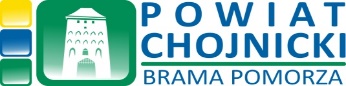 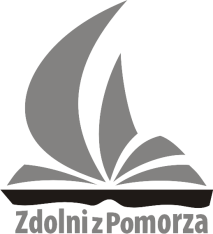 SPECYFIKACJA WARUNKÓW ZAMÓWIENIA(SWZ)Tryb udzielenia zamówienia: tryb podstawowy bez negocjacji zgodnie z art. 275 pkt 1 w związku 
z art. 359 pkt 2 ustawy z dnia 11 września 2019 r. Prawo zamówień publicznych 
(t.j. Dz. U. z 2022 r. poz. 1710 ze zm.) zwaną dalej Pzp. Wartość szacunkowa zamówienia nie przekracza równowartości kwoty 750 000 eurona usługi społeczne i inne szczególne usługi pn.:Opracowanie autorskiego programu nauczania i przeprowadzenie cyklu zajęć pozalekcyjnych 
dla uczniów szczególnie uzdolnionych w ramach projektu „Zdolni z Pomorza – powiat chojnicki” 
z podziałem na części:Część nr 1. Zajęcia pozalekcyjne z matematyki – szkoła podstawowa Część nr 2. Zajęcia pozalekcyjne z matematyki – szkoła ponadpodstawowa Część nr 3. Zajęcia pozalekcyjne z fizyki – szkoła ponadpodstawowa Część nr 4. Zajęcia pozalekcyjne z informatyki – szkoła podstawowaCzęść nr 5. Zajęcia pozalekcyjne z informatyki – szkoła ponadpodstawowaCzęść nr 6. Zajęcia pozalekcyjne z biologii – szkoła ponadpodstawowaCzęść nr 7. Zajęcia pozalekcyjne z chemii – szkoła ponadpodstawowaCzęść nr 8. Zajęcia pozalekcyjne z kompetencji społecznych – szkoła ponadpodstawowaCzęść nr 9. Warsztaty rozwijające kreatywnośćPrzedmiotowe postępowanie prowadzone jest przy użyciu środków komunikacji elektronicznej. Składanie ofert następuje za pośrednictwem platformy zakupowej dostępnej pod adresem internetowym: https://platformazakupowa.pl/sp_chojnice/aukcje   Z A T W I E R D Z A M:                                                                       .............................................. 		        (podpis)    Chojnice, dnia 25.11.2022 roku Nazwa oraz adres zamawiającego, numer telefonu, adres poczty elektronicznej oraz strony internetowej prowadzonego postępowania.POWIAT CHOJNICKI , ul. 31 Stycznia 56, 89-600 CHOJNICE, tel. (52) 39 66 501, 
fax. 52 39 66 503.Uwaga. Zamawiający przypomina, że w toku postępowania zgodnie z art. 61 ust. 2 ustawy Pzp komunikacja ustna dopuszczalna jest jedynie w toku negocjacji lub dialogu oraz 
w odniesieniu do informacji, które nie są istotne. Zasady dotyczące sposobu komunikowania się zostały przez zamawiającego umieszczone w pkt 7 SWZ.strona prowadzonego postępowania: https://platformazakupowa.pl/sp_chojnice/aukcje
(profil nabywcy).adres strony internetowej:   www.powiat.chojnice.pladres poczty elektronicznej: przetargi@powiat.chojnice.plgodziny pracy: poniedziałek, środa,                   od 7.30-15.30wtorek , czwartek                       od 7.30-16.00piątek                                          od 7.00-14.30Adres strony internetowej, na której udostępniane będą zmiany i wyjaśnienia treści SWZ oraz inne dokumenty zamówienia bezpośrednio związane z postępowaniem o udzielenie zamówienia.Zmiany i wyjaśnienia treści SWZ oraz inne dokumenty zamówienia bezpośrednio związane 
z postępowaniem o udzielenie zamówienia będą udostępniane na stronie internetowej: https://platformazakupowa.pl/sp_chojnice/aukcjeTryb udzielenia zamówienia.Postępowanie o udzielenie zamówienia publicznego prowadzone jest w trybie podstawowym, bez negocjacji zgodnie z art. 275 pkt 1 w związku z art. 359 pkt 2 ustawy z dnia 11 września 2019 r. Prawo zamówień publicznych (t.j. Dz. U. z 2022 r. poz. 1710 ze zm.) zwanej dalej „ustawą Pzp”, oraz aktów wykonawczych do ustawy.Wartość zamówienia poniżej progów unijnych w rozumieniu art. 3 ustawy Pzp. W zakresie nieuregulowanym niniejszą Specyfikacją Warunków Zamówienia, zwaną dalej „SWZ”, zastosowanie mają przepisy ustawy Pzp. Zamawiający nie przewiduje zawarcia umowy ramowej. Zamawiający nie przewiduje wyboru najkorzystniejszej oferty z zastosowaniem aukcji elektronicznej.Zamawiający nie przewiduje złożenia oferty w postaci katalogów elektronicznych.Zamawiający nie zastrzega możliwości ubiegania się o udzielenie zamówienia wyłącznie przez wykonawców, o których mowa w art. 94 ustawy Pzp.Zamawiający nie określa dodatkowych wymagań związanych z zatrudnieniem osób, o których mowa w art. 96 ust. 2 pkt 2 ustawy Pzp.Informacja, czy zamawiający przewiduje wybór najkorzystniejszej oferty z możliwością prowadzenia negocjacji.Zamawiający nie przewiduje wyboru najkorzystniejszej oferty z możliwością prowadzenia negocjacji.Opis przedmiotu zamówienia.Przedmiotem zamówienia są usługi pn.: Opracowanie autorskiego programu nauczania 
i przeprowadzenie cyklu zajęć pozalekcyjnych dla uczniów szczególnie uzdolnionych 
w ramach projektu „Zdolni z Pomorza – powiat chojnicki”  z podziałem na części:Część nr 1. Zajęcia pozalekcyjne z matematyki – szkoła podstawowa Część nr 2. Zajęcia pozalekcyjne z matematyki – szkoła ponadpodstawowa Część nr 3. Zajęcia pozalekcyjne z fizyki – szkoła ponadpodstawowa Część nr 4. Zajęcia pozalekcyjne z informatyki – szkoła podstawowaCzęść nr 5. Zajęcia pozalekcyjne z informatyki – szkoła ponadpodstawowaCzęść nr 6. Zajęcia pozalekcyjne z biologii – szkoła ponadpodstawowaCzęść nr 7. Zajęcia pozalekcyjne z chemii – szkoła ponadpodstawowaCzęść nr 8. Zajęcia pozalekcyjne z kompetencji społecznych – szkoła ponadpodstawowaCzęść nr 9. Warsztaty rozwijające kreatywność Przedmiot zamówienia realizowany jest w związku z projektem pn. „Zdolni z Pomorza – powiat chojnicki”, realizowanego w ramach Regionalnego Programu Operacyjnego Województwa Pomorskiego na lata 2014 – 2020, Osi Priorytetowej 3. Edukacja, Działania 3.2. Edukacja ogólna, Poddziałania 3.2.2 Wsparcie ucznia szczególnie uzdolnionego współfinansowanego z Europejskiego Funduszu Społecznego.Przedmiot zamówienia szczegółowo został określony w opisie przedmiotu zamówienia stanowiącym załącznik nr 9 do SWZ, skróconym opisie przedmiotu zamówienia stanowiącym załącznik nr 9 A do SWZ,  projektowanych  postanowieniach umownych stanowiących załączniki  nr 7 do SWZ.Wspólny słownik CPV:  Wszystkie części zamówienia: główny przedmiot: 80000000-4 Usługi edukacyjne i szkoleniowe dodatkowe przedmioty: 80310000-0 Usługi edukacji młodzieży  80521000-2 Usługi opracowywania programów szkoleniowychZamawiający nie określa obowiązku zatrudnienia przez Wykonawcę lub Podwykonawcę osób wykonujących czynności w zakresie realizacji przedmiotu zamówienia na podstawie stosunku pracy, o których mowa w art. 95 ustawy Pzp. Przedmiot zamówienia obejmuje jedynie czynności wykonywane przez osoby prowadzące zajęcia pozalekcyjne, które samodzielnie opracowują autorski plan nauczania i przeprowadzają cykl zajęć pozalekcyjnych, nie podlegając kierownictwu co do sposobu wykonywania tych czynności, zaś czynności te nie wykazują znamion pracy podporządkowanej. Zamówienie zostało podzielone na wyodrębnione 9 części.Wykonawca może złożyć ofertę na jedną lub więcej części. Ocenie będzie podlegać oddzielnie każda część zamówienia.Wykonawca może złożyć tylko jedną ofertę na każdą część zamówienia. Zamawiający nie dopuszcza składania ofert wariantowych.Zamawiający nie przewiduje udzielenia zamówień, o których mowa w art. 214 ust. 1 pkt 7 ustawy Pzp.Zamawiający nie przewiduje przeprowadzenia przez wykonawcę wizji lokalnej ani sprawdzenia przez niego dokumentów niezbędnych do realizacji zamówienia, o których mowa w art. 131 ust. 2 ustawy Pzp.Termin wykonania przedmiotu zamówienia.Termin realizacji przedmiotu umowy: do 7 miesięcy od dnia zawarcia umowy.Informacje o środkach komunikacji elektronicznej, przy użyciu których zamawiający będzie komunikował się z wykonawcami, oraz informacje o wymaganiach technicznych 
i organizacyjnych sporządzania, wysyłania i odbierania korespondencji elektronicznej.Osobą uprawnioną do kontaktu z Wykonawcami jest: Arleta Matusik – Inspektor ds. Zamówień Publicznych, email. przetargi@powiat.chojnice.plKomunikacja w postępowaniu o udzielenie zamówienia, w tym składanie ofert, wymiana informacji oraz przekazywanie dokumentów lub oświadczeń między zamawiającym 
a wykonawcą, z uwzględnieniem wyjątków określonych w ustawie Pzp, odbywa się przy użyciu środków komunikacji elektronicznej. Przez środki komunikacji elektronicznej rozumie się środki komunikacji elektronicznej zdefiniowane w ustawie z dnia 18 lipca 2002 r. o świadczeniu usług drogą elektroniczną.Postępowanie prowadzone jest w języku polskim w formie elektronicznej za pośrednictwem platformazakupowa.pl pod adresem: https://platformazakupowa.pl/sp_chojnice/aukcjeKorzystanie z platformy zakupowej przez wykonawcę jest bezpłatne.W celu skrócenia czasu udzielenia odpowiedzi na pytania preferuje się, aby komunikacja między zamawiającym a wykonawcami, w tym wszelkie oświadczenia, wnioski, zawiadomienia, pytania, przekazywane były w formie elektronicznej za pośrednictwem platformazakupowa.pl i formularza: „Wyślij wiadomość do zamawiającego”. Za datę przekazania (wpływu) oświadczeń, wniosków, zawiadomień oraz informacji przyjmuje się datę ich przesłania za pośrednictwem platformazakupowa.pl poprzez kliknięcie przycisku  „Wyślij wiadomość do zamawiającego” po których pojawi się komunikat, że wiadomość została wysłana do zamawiającego.W sytuacjach awaryjnych z wyjątkiem składania ofert zamawiający dopuszcza komunikację elektroniczną  poprzez email: przetargi@powiat.chojnice.plZamawiający będzie przekazywał wykonawcom informacje w formie elektronicznej za pośrednictwem platformazakupowa.pl. Informacje dotyczące odpowiedzi na pytania, zmiany specyfikacji, zmiany terminu składania i otwarcia ofert zamawiający będzie zamieszczał na platformie w sekcji „Komunikaty”. Korespondencja, której zgodnie z obowiązującymi przepisami adresatem jest konkretny wykonawca, będzie przekazywana w formie elektronicznej za pośrednictwem platformazakupowa.pl do konkretnego wykonawcy.Wykonawca jako podmiot profesjonalny ma obowiązek sprawdzania komunikatów i wiadomości bezpośrednio na platformazakupowa.pl przesłanych przez zamawiającego, gdyż system powiadomień może ulec awarii lub powiadomienie może trafić do folderu SPAM.Zamawiający, zgodnie z Rozporządzeniem Prezesa Rady Ministrów z dnia 30 grudnia 2020r. 
w sprawie sposobu sporządzania i przekazywania informacji oraz wymagań technicznych dla dokumentów elektronicznych oraz środków komunikacji elektronicznej w postępowaniu 
o udzielenie zamówienia publicznego lub konkursie (Dz. U. z 2020r. poz. 2452), określa niezbędne wymagania sprzętowo - aplikacyjne umożliwiające pracę na platformazakupowa.pl, tjstały dostęp do sieci Internet o gwarantowanej przepustowości nie mniejszej niż 512 kb/s,komputer klasy PC lub MAC o następującej konfiguracji: pamięć min. 2 GB Ram, procesor Intel IV 2 GHZ lub jego nowsza wersja, jeden z systemów operacyjnych - MS Windows 7, Mac Os x 10 4, Linux, lub ich nowsze wersje,zainstalowana dowolna przeglądarka internetowa, w przypadku Internet Explorer minimalnie wersja 10 0.,włączona obsługa JavaScript,zainstalowany program Adobe Acrobat Reader lub inny obsługujący format plików .pdf,platformazakupowa.pl działa według standardu przyjętego w komunikacji sieciowej - kodowanie UTF8,oznaczenie czasu odbioru danych przez platformę zakupową stanowi datę oraz dokładny czas (hh:mm:ss) generowany wg. czasu lokalnego serwera synchronizowanego 
z zegarem Głównego Urzędu Miar.Wykonawca, przystępując do niniejszego postępowania o udzielenie zamówienia publicznego:akceptuje warunki korzystania z platformazakupowa.pl określone w Regulaminie zamieszczonym na stronie internetowej pod linkiem  w zakładce „Regulamin" oraz uznaje go za wiążący,zapoznał i stosuje się do Instrukcji składania ofert/wniosków dostępnej pod linkiem: https://drive.google.com/file/d/1Kd1DttbBeiNWt4q4slS4t76lZVKPbkyD/viewZamawiający nie ponosi odpowiedzialności za złożenie oferty w sposób niezgodny z Instrukcją korzystania z platformazakupowa.pl, w szczególności za sytuację, gdy zamawiający zapozna się z treścią oferty przed upływem terminu składania ofert (np. złożenie oferty w zakładce „Wyślij wiadomość do zamawiającego”). Taka oferta zostanie uznana przez Zamawiającego za ofertę handlową i nie będzie brana pod uwagę w przedmiotowym postępowaniu ponieważ nie został spełniony obowiązek narzucony w art. 221 ustawy Pzp.Zamawiający informuje, że instrukcje korzystania z platformazakupowa.pl dotyczące 
w szczególności logowania, składania wniosków o wyjaśnienie treści SWZ, składania ofert oraz innych czynności podejmowanych w niniejszym postępowaniu przy użyciu platformazakupowa.pl znajdują się w zakładce „Instrukcje dla Wykonawców" na stronie internetowej pod adresem: https://platformazakupowa.pl/strona/45-instrukcjeW korespondencji kierowanej do Zamawiającego Wykonawcy powinni posługiwać się numerem przedmiotowego postępowania. Wykonawca może zwrócić się do zamawiającego z wnioskiem o wyjaśnienie treści SWZ.Zamawiający jest obowiązany udzielić wyjaśnień niezwłocznie, jednak nie później niż na 2 dni przed upływem terminu składania ofert, pod warunkiem że wniosek o wyjaśnienie treści SWZ wpłynął do zamawiającego nie później niż na 4 dni przed upływem terminu składania ofert. Jeżeli zamawiający nie udzieli wyjaśnień w terminie, o którym mowa w pkt 7.15 SWZ, przedłuża termin składania ofert o czas niezbędny do zapoznania się wszystkich zainteresowanych wykonawców z wyjaśnieniami niezbędnymi do należytego przygotowania i złożenia ofert. W przypadku gdy wniosek o wyjaśnienie treści SWZ nie wpłynął w terminie, o którym mowa w pkt 7.15 SWZ, zamawiający nie ma obowiązku udzielania wyjaśnień SWZ oraz obowiązku przedłużenia terminu składania ofert.Przedłużenie terminu składania ofert, o których mowa w pkt 7.16 SWZ, nie wpływa na bieg terminu składania wniosku o wyjaśnienie treści SWZ.Treść zapytań wraz z wyjaśnieniami zamawiający udostępnia, bez ujawniania źródła zapytania, na stronie internetowej prowadzonego postępowania: https://platformazakupowa.pl/sp_chojnice/aukcje w zakładce „Komunikaty publiczne”.Wskazanie osób uprawnionych do komunikowania się z wykonawcami.Osobą uprawnioną do kontaktu z Wykonawcami jest: Arleta Matusik, 
email.:  przetargi@powiat.chojnice.plPodstawy wykluczenia, o których mowa w art. 108 ust. 1 oraz wykluczenia wynikające z Ustawy z dnia 13.04.2022 r. o szczególnych rozwiązaniach w zakresie przeciwdziałania wspieraniu agresji na Ukrainę oraz służących ochronie bezpieczeństwa narodowego.”Z postępowania o udzielenie zamówienia wyklucza się, z zastrzeżeniem art. 110 ust. 2 Pzp, Wykonawcę: będącego osobą fizyczną, którego prawomocnie skazano za przestępstwo:udziału w zorganizowanej grupie przestępczej albo związku mającym na celu popełnienie przestępstwa lub przestępstwa skarbowego, o którym mowa w art. 258 Kodeksu karnego,handlu ludźmi, o którym mowa w art. 189a Kodeksu karnego,o którym mowa w art. 228-230a, art. 250a Kodeksu karnego, w art. 46-48 ustawy z dnia 25 czerwca 2010 r. o sporcie (Dz. U. z 2020 r. poz. 1133 oraz z 2021 r. poz. 2054) lub w art. 54 ust. 1-4 ustawy z dnia 12 maja 2011 r. o refundacji leków, środków spożywczych specjalnego przeznaczenia żywieniowego oraz wyrobów medycznych (Dz. U. z 2021 r. poz. 523, 1292, 1559 i 2054)finansowania przestępstwa o charakterze terrorystycznym, o którym mowa w art. 165a Kodeksu karnego, lub przestępstwo udaremniania lub utrudniania stwierdzenia przestępnego pochodzenia pieniędzy lub ukrywania ich pochodzenia, o którym mowa w art. 299 Kodeksu karnego,o charakterze terrorystycznym, o którym mowa w art. 115 § 20 Kodeksu karnego, lub mające na celu popełnienie tego przestępstwa,powierzenia wykonywania pracy małoletniemu cudzoziemcowi, o którym mowa 
w art. 9 ust. 2 ustawy z dnia 15 czerwca 2012 r. o skutkach powierzania wykonywania pracy cudzoziemcom przebywającym wbrew przepisom na terytorium Rzeczypospolitej Polskiej (Dz. U. poz. 769),przeciwko obrotowi gospodarczemu, o których mowa w art. 296-307 Kodeksu karnego, przestępstwo oszustwa, o którym mowa w art. 286 Kodeksu karnego, przestępstwo przeciwko wiarygodności dokumentów, o których mowa w art. 270-277d Kodeksu karnego, lub przestępstwo skarbowe,o którym mowa w art. 9 ust. 1 i 3 lub art. 10 ustawy z dnia 15 czerwca 2012 r. 
o skutkach powierzania wykonywania pracy cudzoziemcom przebywającym wbrew przepisom na terytorium Rzeczypospolitej Polskiej,- lub za odpowiedni czyn zabroniony określony w przepisach prawa obcego;jeżeli urzędującego członka jego organu zarządzającego lub nadzorczego, wspólnika spółki w spółce jawnej lub partnerskiej albo komplementariusza w spółce komandytowej lub komandytowo-akcyjnej lub prokurenta prawomocnie skazano za przestępstwo, 
o którym mowa w pkt 9.1.1 SWZ,wobec którego wydano prawomocny wyrok sądu lub ostateczną decyzję administracyjną o zaleganiu z uiszczeniem podatków, opłat lub składek na ubezpieczenie społeczne lub zdrowotne, chyba że wykonawca odpowiednio przed upływem terminu do składania wniosków o dopuszczenie do udziału w postępowaniu albo przed upływem terminu składania ofert dokonał płatności należnych podatków, opłat lub składek na ubezpieczenie społeczne lub zdrowotne wraz z odsetkami lub grzywnami lub zawarł wiążące porozumienie w sprawie spłaty tych należności,wobec którego prawomocnie orzeczono zakaz ubiegania się o zamówienia publiczne,jeżeli zamawiający może stwierdzić, na podstawie wiarygodnych przesłanek, że wykonawca zawarł z innymi wykonawcami porozumienie mające na celu zakłócenie konkurencji, w szczególności jeżeli należąc do tej samej grupy kapitałowej w rozumieniu ustawy z dnia 16 lutego 2007 r. o ochronie konkurencji i konsumentów, złożyli odrębne oferty, oferty częściowe lub wnioski o dopuszczenie do udziału w postępowaniu, chyba że wykażą, że przygotowali te oferty lub wnioski niezależnie od siebie,jeżeli, w przypadkach, o których mowa w art. 85 ust. 1, doszło do zakłócenia konkurencji wynikającego z wcześniejszego zaangażowania tego wykonawcy lub podmiotu, który należy z wykonawcą do tej samej grupy kapitałowej w rozumieniu ustawy z dnia 16 lutego 2007 r. o ochronie konkurencji i konsumentów, chyba że spowodowane tym zakłócenie konkurencji może być wyeliminowane w inny sposób niż przez wykluczenie wykonawcy z udziału w postępowaniu o udzielenie zamówienia.Wykonawca może zostać wykluczony przez zamawiającego na każdym etapie postępowania o udzielenie zamówienia.Zamawiający nie przewiduje wykluczenia wykonawców na podstawie art. 109 ust. 1 ustawy Pzp.Wykluczenie wykonawcy następuje zgodnie z art. 111 ustawy Pzp.Na podstawie art. 7 ust. 1 ustawy z dnia 13.04.2022 r. o szczególnych rozwiązaniach w zakresie przeciwdziałania wspieraniu agresji na Ukrainę oraz służących ochronie bezpieczeństwa narodowego z postępowania o udzielenie zamówienia prowadzonego na podstawie ustawy Pzp wyklucza się:wykonawcę oraz uczestnika konkursu wymienionego w wykazach określonych w rozporządzeniu 765/2006 i rozporządzeniu 269/2014 albo wpisanego na listę na podstawie decyzji w sprawie wpisu na listę rozstrzygającej o zastosowaniu środka, o którym mowa w art. 1 pkt 3 ustawy;wykonawcę oraz uczestnika konkursu, którego beneficjentem rzeczywistym w rozumieniu ustawy z dnia 1 marca 2018 r. o przeciwdziałaniu praniu pieniędzy oraz finansowaniu terroryzmu (Dz. U. z 2022 r. poz. 593 i 655) jest osoba wymieniona w wykazach określonych w rozporządzeniu 765/2006 i rozporządzeniu 269/2014 albo wpisana na listę lub będąca takim beneficjentem rzeczywistym od dnia 24 lutego 2022 r., o ile została wpisana na listę na podstawie decyzji w sprawie wpisu na listę rozstrzygającej o zastosowaniu środka, o którym mowa w art. 1 pkt 3 ustawy;wykonawcę oraz uczestnika konkursu, którego jednostką dominującą w rozumieniu art. 3 ust. 1 pkt 37 ustawy z dnia 29 września 1994 r. o rachunkowości (Dz. U. z 2021 r. poz. 217, 2105 i 2106), jest podmiot wymieniony w wykazach określonych w rozporządzeniu 765/2006 i rozporządzeniu 269/2014 albo wpisany na listę lub będący taką jednostką dominującą od dnia 24 lutego 2022 r., o ile został wpisany na listę na podstawie decyzji w sprawie wpisu na listę rozstrzygającej o zastosowaniu środka, o którym mowa w art. 1 pkt 3 ustawy.Powyższe wykluczenie następować będzie na okres trwania ww. okoliczności.W przypadku wykonawcy wykluczonego na podstawie art. 7 ust. 1 ustawy, zamawiający odrzuca ofertę takiego wykonawcy, nie zaprasza go do złożenia  oferty dodatkowej, odpowiednio do trybu stosowanego do udzielenia zamówienia publicznego oraz etapu prowadzonego postępowania o udzielenie zamówienia publicznego.Kontrola udzielania zamówień publicznych w zakresie zgodności z art. 7 ust. 1 ustawy będzie wykonywana zgodnie z art. 596 ustawy Pzp.Jako sankcję przewidziano również karę pieniężną nakładaną na osoby lub podmioty podlegające wykluczeniu na podstawie art. 7 ust. 1 ustawy, które w okresie tego wykluczenia ubiegają się o udzielenie zamówienia publicznego lub biorą udział w postępowaniu o udzielenie zamówienia publicznego. Przy czym, przez ubieganie się o udzielenie zamówienia publicznego rozumie się złożenie oferty lub przystąpienie do negocjacji.Kara pieniężna nakładana będzie przez Prezesa Urzędu Zamówień Publicznych, w drodze decyzji, w wysokości do 20 000 000 zł.Informacja o warunkach udziału w postępowaniu.O udzielenie zamówienia mogą ubiegać się Wykonawcy, którzy nie podlegają wykluczeniu na zasadach określonych w pkt  9 SWZ oraz spełniają warunki udziału 
w postępowaniu w zakresie: zdolności do występowania w obrocie gospodarczym.Zamawiający nie precyzuje w tym zakresie żadnych wymagań, których spełnianie Wykonawca zobowiązany jest wykazać w sposób szczególny.uprawnień do prowadzenia określonej działalności gospodarczej lub zawodowej, 
o ile wynika to z odrębnych przepisów.Zamawiający nie precyzuje w tym zakresie żadnych wymagań, których spełnianie Wykonawca zobowiązany jest wykazać w sposób szczególny.sytuacji ekonomicznej lub finansowej.Zamawiający nie precyzuje w tym zakresie żadnych wymagań, których spełnianie Wykonawca zobowiązany jest wykazać w sposób szczególny.zdolności technicznej lub zawodowej:10.1.4.1 Zamawiający żąda od Wykonawcy wskazania osób, które będą uczestniczyć                    w wykonywaniu zamówienia, legitymujące się kwalifikacjami zawodowymi                        i doświadczeniem opisanymi poniżej. Wykonawca zobowiązany jest wykazać, że dysponuje osobami zdolnymi do wykonania zamówienia i skieruje do wykonania: Część nr 1. Zajęcia pozalekcyjne z matematyki – szkoła podstawowa:Jedną osobę zdolną do wykonania zamówienia, na którą składa ofertę, spełniającą warunki określone w Rozporządzeniu Ministra Edukacji Narodowej z dnia 1 sierpnia 2017 r. w sprawie szczegółowych kwalifikacji wymaganych od nauczycieli (t. j. Dz. U. z 2020 r. poz. 1289 oraz z 2022 r. poz. 1769) i posiadającą: studia co najmniej pierwszego stopnia na kierunku lub specjalności odnoszącej się do matematyki, albo studia co najmniej pierwszego stopnia oraz ukończone studia podyplomowe w zakresie matematyki; przygotowanie pedagogiczne; co najmniej 3-letni staż pracy, w tym co najmniej dwa lata w nauczaniu w szkole podstawowej lub ponadpodstawowej; min. 2–letnie doświadczenie w zakresie prowadzenia działań na rzecz uczniów szczególnie uzdolnionych (obejmujące jedną bądź kilka z następujących aktywności, np. prowadzenie pozalekcyjnych zajęć wybitnie uzdolnionych, prowadzenie cyklicznych kółek naukowych, przygotowywanie uczniów do olimpiad i konkursów na poziomie co najmniej wojewódzkim)Część nr 2. Zajęcia pozalekcyjne z matematyki – szkoła ponadpodstawowa:Jedną osobę zdolną do wykonania zamówienia, na którą składa ofertę, spełniającą warunki określone w Rozporządzeniu Ministra Edukacji Narodowej z dnia 1 sierpnia 2017 r. w sprawie szczegółowych kwalifikacji wymaganych od nauczycieli (t. j. Dz. U. z 2020 r. poz. 1289 oraz z 2022 r. poz. 1769) i posiadającą:studia drugiego stopnia lub jednolite studia magisterskie, na kierunku lub specjalności odnoszącej się do matematyki, albo studia drugiego stopnia lub jednolite studia magisterskie oraz studia podyplomowe w zakresie matematyki; przygotowanie pedagogiczne; co najmniej 3-letni staż pracy, w tym co najmniej dwa lata w nauczaniu w szkole ponadpodstawowej; min. 2–letnie doświadczenie w zakresie prowadzenia działań na rzecz uczniów szczególnie uzdolnionych (obejmujące jedną bądź kilka z następujących aktywności, np. prowadzenie pozalekcyjnych zajęć wybitnie uzdolnionych, prowadzenie cyklicznych kółek naukowych, przygotowywanie uczniów do olimpiad i konkursów na poziomie co najmniej wojewódzkim)Część nr 3. Zajęcia pozalekcyjne z fizyki – szkoła ponadpodstawowa Jedną osobę zdolną do wykonania zamówienia, na którą składa ofertę, spełniającą warunki określone w Rozporządzeniu Ministra Edukacji Narodowej z dnia 1 sierpnia 2017 r. w sprawie szczegółowych kwalifikacji wymaganych od nauczycieli (t. j. Dz. U. z 2020 r. poz. 1289 oraz z 2022 r. poz. 1769) i posiadającą:studia drugiego stopnia lub jednolite studia magisterskie, na kierunku lub specjalności odnoszącej się do fizyki, albo studia drugiego stopnia lub jednolite studia magisterskie oraz studia podyplomowe w zakresie fizyki; przygotowanie pedagogiczne; co najmniej 3-letni staż pracy, w tym co najmniej dwa lata w nauczaniu w szkole ponadpodstawowej; min. 2–letnie doświadczenie w zakresie prowadzenia działań na rzecz uczniów szczególnie uzdolnionych (obejmujące jedną bądź kilka z następujących aktywności, np. prowadzenie pozalekcyjnych zajęć wybitnie uzdolnionych, prowadzenie cyklicznych kółek naukowych, przygotowywanie uczniów do olimpiad i konkursów na poziomie co najmniej wojewódzkim)Część nr 4. Zajęcia pozalekcyjne z informatyki – szkoła podstawowaJedną osobę zdolną do wykonania zamówienia, na którą składa ofertę, spełniającą warunki określone w Rozporządzeniu Ministra Edukacji Narodowej z dnia 1 sierpnia 2017r. w sprawie szczegółowych kwalifikacji wymaganych od nauczycieli (t. j. Dz. U. z 2020 r. poz. 1289 oraz z 2022 r. poz. 1769) i posiadającą:studia co najmniej pierwszego stopnia na kierunku lub specjalności odnoszącej się do informatyki, albo studia co najmniej pierwszego stopnia oraz ukończone studia podyplomowe w zakresie informatyki; przygotowanie pedagogiczne; co najmniej 3-letni staż pracy, w tym co najmniej dwa lata w nauczaniu w szkole podstawowej lub ponadpodstawowej; min. 2–letnie doświadczenie w zakresie prowadzenia działań na rzecz uczniów szczególnie uzdolnionych (obejmujące jedną bądź kilka z następujących aktywności, np. prowadzenie pozalekcyjnych zajęć wybitnie uzdolnionych, prowadzenie cyklicznych kółek naukowych, przygotowywanie uczniów do olimpiad i konkursów na poziomie co najmniej wojewódzkim)Część nr 5. Zajęcia pozalekcyjne z informatyki – szkoła ponadpodstawowaJedną osobę zdolną do wykonania zamówienia, na którą składa ofertę, spełniającą warunki określone w Rozporządzeniu Ministra Edukacji Narodowej z dnia 1 sierpnia 2017r. w sprawie szczegółowych kwalifikacji wymaganych od nauczycieli (t. j. Dz. U. z 2020 r. poz. 1289 oraz z 2022 r. poz. 1769) i posiadającą:studia drugiego stopnia lub jednolite studia magisterskie, na kierunku lub specjalności odnoszącej się do informatyki, albo studia drugiego stopnia lub jednolite studia magisterskie oraz studia podyplomowe w zakresie informatyki; przygotowanie pedagogiczne; co najmniej 3-letni staż pracy, w tym co najmniej dwa lata w nauczaniu w szkole ponadpodstawowej; min. 2–letnie doświadczenie w zakresie prowadzenia działań na rzecz uczniów szczególnie uzdolnionych (obejmujące jedną bądź kilka z następujących aktywności, np. prowadzenie pozalekcyjnych zajęć wybitnie uzdolnionych, prowadzenie cyklicznych kółek naukowych, przygotowywanie uczniów do olimpiad i konkursów na poziomie co najmniej wojewódzkim)Część nr 6. Zajęcia pozalekcyjne z biologii – szkoła ponadpodstawowaJedną osobę zdolną do wykonania zamówienia, na którą składa ofertę, spełniającą warunki określone w Rozporządzeniu Ministra Edukacji Narodowej z dnia 1 sierpnia 2017r. w sprawie szczegółowych kwalifikacji wymaganych od nauczycieli (t. j. Dz. U. z 2020 r. poz. 1289 oraz z 2022 r. poz. 1769) i posiadającą:studia drugiego stopnia lub jednolite studia magisterskie, na kierunku lub specjalności odnoszącej się do biologii, albo studia drugiego stopnia lub jednolite studia magisterskie oraz studia podyplomowe w zakresie biologii; przygotowanie pedagogiczne; co najmniej 3-letni staż pracy, w tym co najmniej dwa lata w nauczaniu w szkole ponadpodstawowej; min. 2–letnie doświadczenie w zakresie prowadzenia działań na rzecz uczniów szczególnie uzdolnionych (obejmujące jedną bądź kilka z następujących aktywności, np. prowadzenie pozalekcyjnych zajęć wybitnie uzdolnionych, prowadzenie cyklicznych kółek naukowych, przygotowywanie uczniów do olimpiad i konkursów na poziomie co najmniej wojewódzkim)Część nr 7. Zajęcia pozalekcyjne z chemii – szkoła ponadpodstawowaJedną osobę zdolną do wykonania zamówienia, na którą składa ofertę, spełniającą warunki określone w Rozporządzeniu Ministra Edukacji Narodowej z dnia 1 sierpnia 2017r. w sprawie szczegółowych kwalifikacji wymaganych od nauczycieli (t. j. Dz. U. z 2020 r. poz. 1289 oraz z 2022 r. poz. 1769) i  posiadającą:studia drugiego stopnia lub jednolite studia magisterskie, na kierunku lub specjalności odnoszącej się do chemii, albo studia drugiego stopnia lub jednolite studia magisterskie oraz studia podyplomowe w zakresie chemii; przygotowanie pedagogiczne; co najmniej 3-letni staż pracy, w tym co najmniej dwa lata w nauczaniu w szkole ponadpodstawowej; min. 2–letnie doświadczenie w zakresie prowadzenia działań na rzecz uczniów szczególnie uzdolnionych (obejmujące jedną bądź kilka z następujących aktywności, np. prowadzenie pozalekcyjnych zajęć wybitnie uzdolnionych, prowadzenie cyklicznych kółek naukowych, przygotowywanie uczniów do olimpiad i konkursów na poziomie co najmniej wojewódzkim)Część nr 8. Zajęcia pozalekcyjne z kompetencji społecznych – szkoła ponadpodstawowaJedną osobę zdolną do wykonania zamówienia, na którą składa ofertę, spełniającą warunki określone w Rozporządzeniu Ministra Edukacji Narodowej z dnia 1 sierpnia 2017 r. w sprawie szczegółowych kwalifikacji wymaganych od nauczycieli (t. j. Dz. U. z 2020 r. poz. 1289 oraz z 2022 r. poz. 1769) i posiadającą:studia drugiego stopnia lub jednolite studia magisterskie, na kierunku lub specjalności odnoszącej się do języka polskiego, historii, wiedzy o społeczeństwie, filozofii, albo studia drugiego stopnia lub jednolite studia magisterskie oraz studia podyplomowe w zakresie języka polskiego, historii, wiedzy o społeczeństwie, filozofii; przygotowanie pedagogiczne; co najmniej 3-letni staż pracy, w tym co najmniej dwa lata w nauczaniu w szkole ponadpodstawowej; min. 2–letnie doświadczenie w zakresie prowadzenia działań na rzecz uczniów szczególnie uzdolnionych (obejmujące jedną bądź kilka z następujących aktywności, np. prowadzenie pozalekcyjnych zajęć wybitnie uzdolnionych, prowadzenie cyklicznych kółek naukowych, przygotowywanie uczniów do olimpiad i konkursów na poziomie co najmniej wojewódzkim)Część nr 9. Warsztaty rozwijające kreatywnośćJedną osobą posiadającą odpowiednie kwalifikacje psychologa/pedagoga, t. j.:wykształcenie wyższe magisterskie psychologiczne wraz z przygotowaniem pedagogicznym lub wykształcenie wyższe magisterskie pedagogiczne uprawniające do przeprowadzenia warsztatów rozwijających kreatywność,co najmniej 3-letni staż pracy, w tym co najmniej dwa lata pracy jako psycholog lub pedagog w szkole podstawowej, ponadpodstawowej lub poradni psychologiczno-pedagogicznej.W przypadku składania oferty na kilka części zamówienia, Wykonawca może wykazać się tymi samymi osobami na kilka części zamówienia, jeżeli osoby te spełniają warunki udziału w postępowaniu wymagane dla danej części.Podmiotowe środki dowodowe oraz inne oświadczenia i dokumenty, jakie wykonawcy zobowiązani są dostarczyć w celu potwierdzenia spełniania warunków udziału w postępowaniu oraz wykazania braku podstaw do wykluczenia.Do oferty Wykonawca musi dołączyć:oświadczenie na podstawie art. 125 ust. 1 ustawy Pzp o niepodleganiu wykluczeniu oraz spełnianiu warunków udziału w postępowaniu w zakresie wskazanym przez zamawiającego według wzoru stanowiącego załącznik nr 2 do SWZ. Oświadczenie to stanowi dowód tymczasowo zastępujący podmiotowe środki dowodowe.W przypadku wspólnego ubiegania się o zamówienie przez wykonawców, oświadczenie, o którym mowa w pkt 11.1.1 SWZ składa każdy 
z wykonawców. Oświadczenia te potwierdzają brak podstaw wykluczenia oraz spełnianie warunków udziału w postępowaniu w zakresie, w jakim każdy 
z wykonawców wykazuje spełnianie warunków udziału w postępowaniu.Oświadczenie składane na podstawie art. 117 ust. 4 Pzp,  z którego wynika, które usługi wykonają poszczególni wykonawcy – dotyczy tylko wykonawców wspólnie ubiegających się o zamówienie, zgodnie z załącznikiem nr 8 do SWZ.Wykonawca, w przypadku polegania na zdolnościach lub sytuacji podmiotów udostępniających zasoby, przedstawia, wraz z oświadczeniem, o którym mowa w 11.1.1 SWZ, także oświadczenie podmiotu udostępniającego zasoby, potwierdzające brak podstaw wykluczenia tego podmiotu oraz odpowiednio spełnianie warunków udziału w postępowaniu, w zakresie, w jakim wykonawca powołuje się na jego zasoby, zgodnie z załącznikiem nr 4 do SWZ.zobowiązanie podmiotu udostępniającego zasoby – w przypadku gdy wykonawca polega na zdolnościach lub sytuacji podmiotów udostępniających zasoby, składa, wraz z ofertą, zobowiązanie podmiotu udostępniającego zasoby do oddania mu do dyspozycji niezbędnych zasobów na potrzeby realizacji danego zamówienia, zgodnie ze wzorem stanowiącym zał. nr 3 do SWZ lub inny podmiotowy środek dowodowy potwierdzający, że wykonawca realizując zamówienie, będzie dysponował niezbędnymi zasobami tych podmiotów.Zamawiający wzywa wykonawcę, którego oferta została najwyżej oceniona, do złożenia w wyznaczonym terminie, nie krótszym niż 5 dni od dnia wezwania, podmiotowych środków dowodowych, jeżeli wymagał ich złożenia w ogłoszeniu o zamówieniu lub dokumentach zamówienia, aktualnych na dzień złożenia podmiotowych środków dowodowych. (dotyczy wszystkich części)W celu potwierdzenia spełniania przez Wykonawcę warunków udziału 
w postępowaniu:wykaz osób, skierowanych przez Wykonawcę do realizacji zamówienia publicznego, w szczególności odpowiedzialnych za świadczenie usług, kontrolę jakości lub kierowanie robotami budowlanymi, wraz z informacjami na temat ich kwalifikacji zawodowych, uprawnień, doświadczenia i wykształcenia niezbędnych do wykonania zamówienia publicznego, a także zakresu wykonywanych przez nie czynności oraz informacją o podstawie do dysponowania tymi osobami, według wzoru stanowiącego załącznik nr 10 do SWZ. W celu potwierdzenia braku podstaw do wykluczenia:oświadczenia wykonawcy, w zakresie art. 108 ust. 1 pkt 5 ustawy, o braku przynależności do tej samej grupy kapitałowej w rozumieniu ustawy z dnia 16 lutego 2007 r. o ochronie konkurencji i konsumentów (Dz. U. z 2020 r. poz. 1076 
i 1086), z innym wykonawcą, który złożył odrębną ofertę, albo oświadczenia 
o przynależności do tej samej grupy kapitałowej wraz z dokumentami lub informacjami potwierdzającymi przygotowanie oferty, niezależnie od innego wykonawcy należącego do tej samej grupy kapitałowej, według wzoru stanowiącego załącznik nr 5 do SWZ.Jeżeli wykonawca nie złożył oświadczenia, o którym mowa w art. 125 ust. 1 ustawy Pzp, podmiotowych środków dowodowych, innych dokumentów lub oświadczeń składanych 
w postępowaniu lub są one niekompletne lub zawierają błędy, zamawiający wzywa wykonawcę odpowiednio do ich złożenia, poprawienia lub uzupełnienia w wyznaczonym terminie, chyba że oferta wykonawcy podlega odrzuceniu bez względu na ich złożenie, uzupełnienie lub poprawienie lub zachodzą przesłanki unieważnienia postępowania.Zamawiający może żądać od wykonawców wyjaśnień dotyczących treści oświadczenia, 
o którym mowa w art. 125 ust. 1 ustawy Pzp, lub złożonych podmiotowych środków dowodowych lub innych dokumentów lub oświadczeń składanych w postępowaniu.Jeżeli złożone przez wykonawcę oświadczenie, o którym mowa w art. 125 ust. 1 ustawy Pzp, lub podmiotowe środki dowodowe budzą wątpliwości zamawiającego, może on zwrócić się bezpośrednio do podmiotu, który jest w posiadaniu informacji lub dokumentów istotnych w tym zakresie dla oceny spełniania przez wykonawcę warunków udziału w postępowaniu, kryteriów selekcji lub braku podstaw wykluczenia, o przedstawienie takich informacji lub dokumentów.Zamawiający nie wzywa do złożenia podmiotowych środków dowodowych, jeżeli:może je uzyskać za pomocą bezpłatnych i ogólnodostępnych baz danych, 
w szczególności rejestrów publicznych w rozumieniu ustawy z dnia 17 lutego 2005 r. 
o informatyzacji działalności podmiotów realizujących zadania publiczne, o ile Wykonawca wskazał w oświadczeniu, o którym mowa w art. 125 ust. 1 Pzp dane umożliwiające dostęp do tych środków;podmiotowym środkiem dowodowym jest oświadczenie, którego treść odpowiada zakresowi oświadczenia, o którym mowa w art. 125 ust. 1.Wykonawca nie jest zobowiązany do złożenia podmiotowych środków dowodowych, które zamawiający posiada, jeżeli wykonawca wskaże te środki oraz potwierdzi ich prawidłowość 
i aktualność.W zakresie nieuregulowanym ustawą Pzp lub niniejszą SWZ do oświadczeń i dokumentów składanych przez wykonawcę w postępowaniu zastosowanie mają w szczególności przepisy rozporządzenia Ministra Rozwoju Pracy i Technologii z dnia 23 grudnia 2020 r. w sprawie podmiotowych środków dowodowych oraz innych dokumentów lub oświadczeń, jakich może żądać zamawiający od wykonawcy oraz rozporządzenia Prezesa Rady Ministrów z dnia 30   grudnia 2020 r. w sprawie sposobu sporządzania i przekazywania informacji oraz wymagań technicznych dla dokumentów elektronicznych oraz środków komunikacji elektronicznej 
w postępowaniu o udzielenie zamówienia publicznego lub konkursie.Opis sposobu przygotowania oferty.Wykonawca może złożyć tylko jedną ofertę na każdą część zamówienia.Treść oferty musi odpowiadać treści SWZ.Na ofertę składa się :Formularz ofertowy – zgodnie z załącznikiem nr 1 do SWZ. Oświadczenie (o którym mowa w pkt 11.1.1 SWZ) na podstawie art. 125 ust. 1 ustawy     Pzp o niepodleganiu wykluczeniu oraz spełnianiu warunków udziału w postępowaniu w zakresie wskazanym przez zamawiającego według wzoru stanowiącego zał. nr 2 do SWZ.Zobowiązanie podmiotu udostępniającego zasoby zgodnie z zał. nr 3 do SWZ (jeżeli dotyczy),Oświadczenie, (o którym mowa w pkt 11.1.2 SWZ) potwierdzające brak podstaw wykluczenia tego podmiotu zgodnie z załącznikiem nr 4 do SWZ (w przypadku polegania na zdolnościach lub sytuacji podmiotów udostępniających zasoby),Oświadczenie wykonawców wspólnie ubiegających się o udzielenie zamówienia (oświadczenie jest składane na podstawie art. 117 ust. 4 ustawy Pzp, z którego wynika, które usługi wykonają poszczególni wykonawcy) – zgodnie z załącznikiem nr 8 do SWZ.  (jeżeli dotyczy),Pełnomocnictwo dla osoby podpisującej ofertę do występowania w imieniu wykonawcy, jeżeli nie wynika to bezpośrednio z dokumentów rejestrowych lub w przypadku o którym mowa w art. 58 ust. 2 ustawy Prawo zamówień publicznych.Pełnomocnictwo do złożenia oferty musi być złożone w oryginale w takiej samej formie, jak składana oferta (tj. w formie elektronicznej podpisanej kwalifikowanym podpisem elektronicznym lub w postaci elektronicznej opatrzonej podpisem zaufanym lub podpisem osobistym).Dopuszcza się także złożenie elektronicznej kopii (skanu) pełnomocnictwa sporządzonego uprzednio w formie pisemnej, w formie elektronicznego  poświadczenia sporządzonego stosownie do art. 97 § 2 ustawy z dnia 14.02.1991r. – Prawo o notariacie, które to poświadczenie notariusz opatruje kwalifikowanym podpisem elektronicznym, bądź też poprzez opatrzenie skanu pełnomocnictwa sporządzonego uprzednio w formie pisemnej kwalifikowanym podpisem, podpisem zaufanym lub podpisem osobistym mocodawcy. Elektroniczna kopia pełnomocnictwa nie może być uwierzytelniona przez upełnomocnionego.Oferta oraz przedmiotowe środki dowodowe (jeżeli były wymagane) składane elektronicznie muszą zostać podpisane elektronicznym kwalifikowanym podpisem lub podpisem zaufanym lub podpisem osobistym. W procesie składania oferty, w tym przedmiotowych środków dowodowych na platformie,  kwalifikowany podpis elektroniczny wykonawca składa bezpośrednio na dokumencie, który następnie przesyła do systemu (opcja rekomendowana przez platformazakupowa.pl) oraz dodatkowo dla całego pakietu dokumentów w kroku 2 Formularza składania oferty (po kliknięciu w przycisk Przejdź do podsumowania).Poświadczenia za zgodność z oryginałem dokonuje odpowiednio wykonawca, podmiot, na którego zdolnościach lub sytuacji polega wykonawca, wykonawcy wspólnie ubiegający się o udzielenie zamówienia publicznego albo podwykonawca, w zakresie dokumentów, które każdego z nich dotyczą. Poprzez oryginał należy rozumieć dokument podpisany kwalifikowanym podpisem elektronicznym lub podpisem zaufanym lub podpisem osobistym przez osobę/osoby upoważnioną/upoważnione. Poświadczenie za zgodność z oryginałem następuje w formie elektronicznej podpisane kwalifikowanym podpisem elektronicznym lub postaci elektronicznej podpisane podpisem zaufanym lub podpisem osobistym przez osobę/osoby upoważnioną/upoważnione, zgodnie z Rozporządzeniem Prezesa Rady Ministrów z dnia 30.12.2020r. w sprawie sposobu sporządzania i przekazywania informacji oraz wymagań technicznych dla dokumentów elektronicznych oraz środków komunikacji elektronicznej w postępowaniu o udzielenie zamówienia publicznego lub konkursie.Oferta powinna być:sporządzona na podstawie załączników niniejszej SWZ w języku polskim,złożona przy użyciu środków komunikacji elektronicznej tzn. za pośrednictwem platformazakupowa.pl, pod adresem: https://platformazakupowa.pl/sp_chojnice/aukcjepodpisana kwalifikowanym podpisem elektronicznym lub podpisem zaufanym lub elektronicznym podpisem osobistym przez osobę/osoby upoważnioną/upoważnione.Podpisy kwalifikowane wykorzystywane przez wykonawców do podpisywania wszelkich plików muszą spełniać „Rozporządzenie Parlamentu Europejskiego i Rady w sprawie identyfikacji elektronicznej i usług zaufania w odniesieniu do transakcji elektronicznych na rynku wewnętrznym (eIDAS) (UE) nr 910/2014 - od 1 lipca 2016 roku”.W przypadku wykorzystania formatu podpisu XAdES zewnętrzny. Zamawiający wymaga dołączenia odpowiedniej ilości plików tj. podpisywanych plików z danymi oraz plików podpisu 
w formacie XAdES.Zgodnie z art. 18 ust. 3 ustawy Pzp, nie ujawnia się informacji stanowiących tajemnicę przedsiębiorstwa, w rozumieniu przepisów o zwalczaniu nieuczciwej konkurencji. Jeżeli wykonawca, nie później niż w terminie składania ofert, w sposób niebudzący wątpliwości zastrzegł, że nie mogą być one udostępniane oraz wykazał, załączając stosowne wyjaśnienia, iż zastrzeżone informacje stanowią tajemnicę przedsiębiorstwa. Na platformie w formularzu składania oferty znajduje się miejsce wyznaczone do dołączenia części oferty stanowiącej tajemnicę przedsiębiorstwa.Wykonawca, za pośrednictwem platformazakupowa.pl może przed upływem terminu do składania ofert zmienić lub wycofać ofertę. Sposób dokonywania zmiany lub wycofania oferty zamieszczono w instrukcji zamieszczonej na stronie internetowej pod adresem: https://platformazakupowa.pl/strona/45-instrukcjeDokumenty i oświadczenia składane przez wykonawcę powinny być w języku polskim. 
W przypadku załączenia dokumentów sporządzonych w innym języku niż dopuszczony, wykonawca zobowiązany jest załączyć tłumaczenie na język polski.Zgodnie z definicją dokumentu elektronicznego z art. 3 ust. 2 ustawy o informatyzacji działalności podmiotów realizujących zadania publiczne, opatrzenie pliku zawierającego skompresowane dane kwalifikowanym podpisem elektronicznym jest jednoznaczne 
z podpisaniem oryginału dokumentu, z wyjątkiem kopii poświadczonych odpowiednio przez innego wykonawcę ubiegającego się wspólnie z nim o udzielenie zamówienia, przez podmiot, na którego zdolnościach lub sytuacji polega wykonawca, albo przez podwykonawcę.Na podstawie §8 Rozporządzenia Prezesa Rady Ministrów z dnia 30.12.2020r. w sprawie sposobu sporządzania i przekazywania informacji oraz wymagań technicznych dla dokumentów elektronicznych oraz środków komunikacji elektronicznej w postępowaniu 
o udzielenie zamówienia publicznego lub konkursie, w przypadku przekazywania 
w postępowaniu dokumentu elektronicznego w formacie poddającym dane kompresji, opatrzenie pliku zawierającego skompresowane dokumenty kwalifikowanym podpisem elektronicznym lub podpisem zaufanym lub podpisem osobistym jest równoznaczne 
z opatrzeniem wszystkich dokumentów zawartych w tym pliku odpowiednio kwalifikowanym podpisem elektronicznym lub podpisem zaufanym lub podpisem osobistym. Zamawiający zaleca jednak w przypadku gdy wykonawca pakuje dokumenty np. w plik o rozszerzeniu .zip  - wcześniejsze podpisanie każdego ze skompresowanych plików. Maksymalny rozmiar jednego pliku przesyłanego za pośrednictwem dedykowanych formularzy do: złożenia, zmiany, wycofania oferty wynosi 150 MB natomiast przy komunikacji wielkość pliku to maksymalnie 500 MB.Sposób obliczenia ceny.Wykonawca poda cenę oferty w formularzu ofertowym sporządzonym wg wzoru stanowiącego załącznik nr 1 do SWZ, jako cenę brutto (z uwzględnieniem podatku od towarów i usług VAT- jeżeli dotyczy).Cena musi być wyrażona w złotych polskich (PLN), z dokładnością nie większą niż dwa miejsca po przecinku.Cena oferty brutto jest ceną ostateczną obejmującą wszystkie koszty i składniki związane z realizacją zamówienia; zgodnie z SWZ, warunkami umowy, w tym m.in. podatek VAT, upusty, rabaty. Ceny oferty muszą zawierać wszystkie koszty, jakie musi ponieść wykonawca, aby zrealizować zamówienie z najwyższą starannością oraz ewentualne rabaty.Zamawiający przewiduje możliwości zmian ceny ofertowej brutto w sytuacjach wymienionych w § 9 Projektowanych postanowień umownych.Wyliczeń dla obliczenia ceny oferty należy dokonywać z zaokrągleniem do dwóch miejsc po przecinku, przy czym końcówki od 1 do 4 należy zaokrąglić w dół, a od 5 do 9 w górę.Wykonawca nie może podać ceny rażąco niskiej w stosunku do przedmiotu zamówienia, pod rygorem odrzucenia oferty.Jeżeli wskutek zmiany stosunków, których nie można było wcześniej przewidzieć, wykonanie zadania groziłoby przyjmującemu zamówienie rażącą stratą, Sąd może podwyższyć ryczałt lub rozwiązać umowę.Rozliczenia między zamawiającym a wykonawcą będą prowadzone w złotych polskich (PLN).W przypadku rozbieżności pomiędzy ceną ryczałtową podaną cyfrowo a słownie, jako wartość właściwa zostanie przyjęta cena ryczałtowa podana słownie.Termin związania ofertą.Wykonawca jest związany ofertą przez okres 30 dni od dnia upływu terminu składania ofert (art. 307 ust. 1 ustawy Pzp). tj.: do dnia 04.01.2023 r. Bieg terminu związania ofertą rozpoczyna się wraz z upływem terminu składania ofert.W przypadku gdy wybór najkorzystniejszej oferty nie nastąpi przed upływem terminu związania ofertą określonego w pkt 14.1 SWZ, zamawiający przed upływem terminu związania ofertą zwraca się jednokrotnie do wykonawców o wyrażenie zgody na przedłużenie tego terminu 
o wskazywany przez niego okres, nie dłuższy niż 30 dni. Przedłużenie terminu związania ofertą wymaga złożenia przez wykonawcę pisemnego oświadczenia o wyrażeniu zgody na przedłużenie terminu związania ofertą.W przypadku gdy zamawiający żąda wniesienia wadium, przedłużenie terminu związania ofertą, o którym mowa w pkt 14.2 SWZ, następuje wraz z przedłużeniem okresu ważności wadium albo, jeżeli nie jest to możliwe, z wniesieniem nowego wadium na przedłużony okres związania ofertą.Odmowa wyrażenia zgody na przedłużenie terminu związania ofertą nie powoduje utraty wadium.Sposób oraz termin składania ofert.Ofertę wraz z wymaganymi dokumentami należy umieścić na platformazakupowa.pl pod adresem: https://platformazakupowa.pl/sp_chojnice/aukcje do dnia 06.12.2022 r. do godz. 09:00.Do oferty należy dołączyć wszystkie wymagane w SWZ dokumenty.Po wypełnieniu Formularza składania oferty i dołączenia  wszystkich wymaganych załączników należy kliknąć przycisk „Przejdź do podsumowania”.Oferta składana elektronicznie musi zostać podpisana elektronicznym podpisem kwalifikowanym, podpisem zaufanym lub podpisem osobistym. W procesie składania oferty za pośrednictwem platformazakupowa.pl, wykonawca powinien złożyć podpis bezpośrednio na dokumentach przesłanych za pośrednictwem platformazakupowa.pl. Wykonawca powinien złożyć podpis bezpośrednio na dokumentach przesłanych za pośrednictwem platformazakupowa.pl. Zalecamy stosowanie podpisu na każdym załączonym pliku osobno, w szczególności wskazanych w art. 63 ust. 2  Pzp, gdzie zaznaczono, iż oferty oraz oświadczenie, o którym mowa w art. 125 ust.1 sporządza się, pod rygorem nieważności, formie elektronicznej i opatruje się kwalifikowanym podpisem elektronicznym lub w postaci elektronicznej i opatruje się podpisem zaufanym lub podpisem osobistym.Za datę złożenia oferty przyjmuje się datę jej przekazania w systemie (platformie) w drugim kroku składania oferty poprzez kliknięcie przycisku „Złóż ofertę” i wyświetlenie się komunikatu, że oferta została zaszyfrowana i złożona.Szczegółowa instrukcja dla Wykonawców dotycząca złożenia, zmiany i wycofania oferty znajduje się na stronie internetowej pod adresem:  https://platformazakupowa.pl/strona/45-instrukcje.Termin otwarcia ofert.Otwarcie ofert nastąpi za pośrednictwem platformazakupowa.pl w dniu 06.12.2022 r. o godz. 09:05., tj. zgodnie z art. 222 ust. 1 ustawy Pzp. Jeżeli otwarcie ofert następuje przy użyciu systemu teleinformatycznego, w przypadku awarii tego systemu, która powoduje brak możliwości otwarcia ofert w terminie określonym przez zamawiającego, otwarcie ofert następuje niezwłocznie po usunięciu awarii.Zamawiający poinformuje o zmianie terminu otwarcia ofert na stronie internetowej prowadzonego postępowania oraz dodatkowo na stronie zamawiającego: www.powiat.chojnice.pl w zakładce zamówienia publiczne.Zamawiający po upływie terminu składania ofert, a przed otwarciem ofert, udostępnia na stronie internetowej prowadzonego postępowania informację o kwocie, jaką zamierza przeznaczyć na sfinansowanie zamówienia.Zamawiający, niezwłocznie po otwarciu ofert, udostępnia na stronie internetowej prowadzonego postępowania informacje o:nazwach albo imionach i nazwiskach oraz siedzibach lub miejscach prowadzonej działalności gospodarczej albo miejscach zamieszkania wykonawców, których oferty zostały otwarte,cenach lub kosztach zawartych w ofertach.Informacja, o której mowa w pkt 16.5 SWZ zostanie opublikowana na stronie postępowania na platformazakupowa.pl w sekcji „Komunikaty” .Uwaga. Otwarcie ofert jest niejawne. Zgodnie z ustawą Pzp zamawiający nie ma obowiązku przeprowadzania jawnej sesji otwarcia ofert w sposób jawny z udziałem wykonawców lub transmitowania sesji otwarcia za pośrednictwem elektronicznych narzędzi do przekazu wideo on-line.Wymagania dotyczące wadium.Zamawiający nie żąda wniesienia wadium.Podwykonawstwo.Zamawiający nie zastrzega obowiązku osobistego wykonania kluczowych zadań przez Wykonawcę.Wykonawca może powierzyć wykonanie części zamówienia podwykonawcy.Zamawiający wymaga, aby w przypadku powierzenia części zamówienia podwykonawcom, Wykonawca wskazał w ofercie (pkt 7 formularza ofertowego – zał. 1 do SWZ)  części zamówienia, których wykonanie zamierza powierzyć podwykonawcom oraz podał (o ile są mu wiadome na tym etapie) nazwy (firmy) tych podwykonawców.Jeżeli zmiana albo rezygnacja z podwykonawcy dotyczy podmiotu, na którego zasoby wykonawca powoływał się, na zasadach określonych w art. 118 ust. 1, w celu wykazania spełniania warunków udziału w postępowaniu, wykonawca jest obowiązany wykazać zamawiającemu, że proponowany inny podwykonawca lub wykonawca samodzielnie spełnia je w stopniu nie mniejszym niż podwykonawca, na którego zasoby wykonawca powoływał się w trakcie postępowania o udzielenie zamówienia. Przepis art. 122 stosuje się odpowiednio.Powierzenie wykonania części zamówienia podwykonawcom nie zwalnia wykonawcy 
z odpowiedzialności za należyte wykonanie tego zamówienia.Poleganie na zasobach innych podmiotów.Wykonawca może w celu potwierdzenia spełniania warunków udziału w polegać na zdolnościach technicznych lub zawodowych lub sytuacji finansowej lub ekonomicznej podmiotów udostępniających zasoby, niezależnie od charakteru prawnego łączących go 
z nimi stosunków prawnych.W odniesieniu do warunków dotyczących wykształcenia, kwalifikacji zawodowych lub doświadczenia, wykonawcy mogą polegać na zdolnościach podmiotów udostępniających zasoby, jeśli podmioty te wykonają  usługi, do realizacji których te zdolności są wymagane.Wykonawca, który polega na zdolnościach lub sytuacji podmiotów udostępniających zasoby, składa, wraz z ofertą, zobowiązanie podmiotu udostępniającego zasoby do oddania mu do dyspozycji niezbędnych zasobów na potrzeby realizacji danego zamówienia lub inny podmiotowy środek dowodowy potwierdzający, że wykonawca realizując zamówienie, będzie dysponował niezbędnymi zasobami tych podmiotów. Wzór oświadczenia stanowi załącznik nr 3 do SWZ.Zamawiający ocenia, czy udostępniane wykonawcy przez podmioty udostępniające zasoby zdolności techniczne lub zawodowe lub ich sytuacja finansowa lub ekonomiczna, pozwalają na wykazanie przez wykonawcę spełniania warunków udziału w postępowaniu, a także bada, czy nie zachodzą wobec tego podmiotu podstawy wykluczenia, które zostały przewidziane względem wykonawcy.Podmiot, który zobowiązał się do udostępnienia zasobów, odpowiada solidarnie 
z wykonawcą, który polega na jego sytuacji finansowej lub ekonomicznej, za szkodę poniesioną przez zamawiającego powstałą wskutek nieudostępnienia tych zasobów, chyba że za nieudostępnienie zasobów podmiot ten nie ponosi winy.Jeżeli zdolności techniczne lub zawodowe, sytuacja ekonomiczna lub finansowa podmiotu udostępniającego zasoby nie potwierdzają spełniania przez wykonawcę warunków udziału 
w postępowaniu lub zachodzą wobec tego podmiotu podstawy wykluczenia, zamawiający żąda, aby wykonawca w terminie określonym przez zamawiającego zastąpił ten podmiot innym podmiotem lub podmiotami albo wykazał, że samodzielnie spełnia warunki udziału 
w postępowaniu.UWAGA. Wykonawca nie może, po upływie terminu składania ofert, powoływać się na zdolności lub sytuację podmiotów udostępniających zasoby, jeżeli na etapie składania ofert nie polegał on w danym zakresie na zdolnościach lub sytuacji podmiotów udostępniających zasoby.Wykonawca, w przypadku polegania na zdolnościach lub sytuacji podmiotów udostępniających zasoby, przedstawia, wraz z oświadczeniem, o którym mowa w 11.1.1 SWZ, także oświadczenie podmiotu udostępniającego zasoby, potwierdzające brak podstaw wykluczenia tego podmiotu oraz odpowiednio spełnianie warunków udziału w postępowaniu, ( jeżeli zostały określone i są wymagane przez zamawiającego) w zakresie, w jakim Wykonawca powołuje się na jego zasoby, zgodnie z załącznikiem nr 4 do SWZ.Informacja dla wykonawców wspólnie ubiegających się o udzielenie zamówienia.Wykonawcy mogą wspólnie ubiegać się o udzielenie zamówienia. W takim przypadku wykonawcy ustanawiają pełnomocnika do reprezentowania ich w postępowaniu albo do reprezentowania i zawarcia umowy w sprawie zamówienia publicznego. Pełnomocnictwo winno być załączone do oferty. W przypadku wykonawców wspólnie ubiegających się o udzielenie zamówienia, oświadczenie, o którym mowa w pkt 11.1.1 SWZ, składa każdy z wykonawców. Oświadczenia te potwierdzają brak podstaw wykluczenia oraz spełnianie warunków udziału w postępowaniu w zakresie, w jakim każdy z wykonawców wykazuje spełnianie warunków udziału w postępowaniu.Oświadczenia i dokumenty potwierdzające brak podstaw do wykluczenia z postępowania składa każdy z wykonawców wspólnie ubiegających się o zamówienie.Wykonawcy wspólnie ubiegający się o udzielenie zamówienia dołączają do oferty oświadczenie składane na podstawie art. 117 ust. 4 ustawy Pzp, z którego wynika, które usługi wykonają poszczególni wykonawcy – zgodnie z załącznikiem nr 8 do SWZ.Opis kryteriów oceny ofert, wraz z podaniem wag tych kryteriów, i sposobu oceny ofert.Przy wyborze najkorzystniejszej oferty zamawiający będzie się kierował następującymi kryteriami oceny ofert:      Część nr 1. Zajęcia pozalekcyjne z matematyki – szkoła podstawowaPrzy wyborze najkorzystniejszej oferty Zamawiający będzie się kierował następującymi kryteriami oceny ofert: Cena ofertowa brutto - „C” – 60 %. Z tytułu niniejszego kryterium max ilość punktów: 60Doświadczenie osób skierowanych do realizacji zamówienia – „D”–  40%. Z tytułu niniejszego kryterium max ilość punków: 40Powyższym kryteriom zamawiający przypisał następujące znaczenieOcenie będą podlegać wyłącznie oferty nie podlegające odrzuceniu.Całkowita liczba punktów, jaką otrzyma dana oferta, zostanie obliczona wg poniższego wzoru:P = C + DWe wszystkich kryteriach oferta może uzyskać łącznie max 100 pktP – oznacza sumaryczną ilość punktów, C – liczbę punktów za kryterium „cena”. Z tytułu niniejszego kryterium maksymalna ilość punków wynosi 60 pkt, D – liczbę punktów uzyskanych za kryterium „doświadczenie osób skierowanych do realizacji zamówienia”. Z tytułu niniejszego kryterium maksymalna ilość punktów 40 pkt.W przypadku składania oferty na kilka części zamówienia, Wykonawca może wykazać się tymi samymi osobami na kilka części zamówienia, jeżeli osoby te spełniają warunki udziału w postępowaniu wymagane dla danej części.Część nr 2. Zajęcia pozalekcyjne z matematyki – szkoła ponadpodstawowa Przy wyborze najkorzystniejszej oferty Zamawiający będzie się kierował następującymi kryteriami oceny ofert: Cena ofertowa brutto - „C” – 60 %. Z tytułu niniejszego kryterium max ilość punktów: 60Doświadczenie osób skierowanych do realizacji zamówienia – „D”–  40%. Z tytułu niniejszego kryterium max ilość punków: 40Powyższym kryteriom zamawiający przypisał następujące znaczenie:Ocenie będą podlegać wyłącznie oferty nie podlegające odrzuceniu.Całkowita liczba punktów, jaką otrzyma dana oferta, zostanie obliczona wg poniższego wzoru:P = C + DWe wszystkich kryteriach oferta może uzyskać łącznie max 100 pktP – oznacza sumaryczną ilość punktów, C – liczbę punktów za kryterium „cena”. Z tytułu niniejszego kryterium maksymalna ilość punków wynosi 60 pkt, D – liczbę punktów uzyskanych za kryterium „doświadczenie osób skierowanych do realizacji zamówienia”. Z tytułu niniejszego kryterium maksymalna ilość punktów 40 pkt.W przypadku składania oferty na kilka części zamówienia, Wykonawca może wykazać się tymi samymi osobami na kilka części zamówienia, jeżeli osoby te spełniają warunki udziału w postępowaniu wymagane dla danej części.Część nr 3. Zajęcia pozalekcyjne z fizyki – szkoła ponadpodstawowaPrzy wyborze najkorzystniejszej oferty Zamawiający będzie się kierował następującymi kryteriami oceny ofert: Cena ofertowa brutto - „C” – 60 %. Z tytułu niniejszego kryterium max ilość punktów: 60Doświadczenie osób skierowanych do realizacji zamówienia – „D”–  40%. Z tytułu niniejszego kryterium max ilość punków: 40Powyższym kryteriom zamawiający przypisał następujące znaczenie:Ocenie będą podlegać wyłącznie oferty nie podlegające odrzuceniu.Całkowita liczba punktów, jaką otrzyma dana oferta, zostanie obliczona wg poniższego wzoru:P = C + DWe wszystkich kryteriach oferta może uzyskać łącznie max 100 pktP – oznacza sumaryczną ilość punktów, C – liczbę punktów za kryterium „cena”. Z tytułu niniejszego kryterium maksymalna ilość punków wynosi 60 pkt, D – liczbę punktów uzyskanych za kryterium „doświadczenie osób skierowanych do realizacji zamówienia”. Z tytułu niniejszego kryterium maksymalna ilość punktów 40 pkt.W przypadku składania oferty na kilka części zamówienia, Wykonawca może wykazać się tymi samymi osobami na kilka części zamówienia, jeżeli osoby te spełniają warunki udziału w postępowaniu wymagane dla danej części.Część nr 4. Zajęcia pozalekcyjne z informatyki – szkoła podstawowaPrzy wyborze najkorzystniejszej oferty Zamawiający będzie się kierował następującymi kryteriami oceny ofert: Cena ofertowa brutto - „C” – 60 %. Z tytułu niniejszego kryterium max ilość punktów: 60Doświadczenie osób skierowanych do realizacji zamówienia – „D”–  40%. Z tytułu niniejszego kryterium max ilość punków: 40Powyższym kryteriom zamawiający przypisał następujące znaczenie:Ocenie będą podlegać wyłącznie oferty nie podlegające odrzuceniu.Całkowita liczba punktów, jaką otrzyma dana oferta, zostanie obliczona wg poniższego wzoru:P = C + DWe wszystkich kryteriach oferta może uzyskać łącznie max 100 pktP – oznacza sumaryczną ilość punktów, C – liczbę punktów za kryterium „cena”. Z tytułu niniejszego kryterium maksymalna ilość punków wynosi 60 pkt, D – liczbę punktów uzyskanych za kryterium „doświadczenie osób skierowanych do realizacji zamówienia”. Z tytułu niniejszego kryterium maksymalna ilość punktów 40 pkt.W przypadku składania oferty na kilka części zamówienia, Wykonawca może wykazać się tymi samymi osobami na kilka części zamówienia, jeżeli osoby te spełniają warunki udziału w postępowaniu wymagane dla danej części.Część nr 5. Zajęcia pozalekcyjne z informatyki – szkoła ponadpodstawowaPrzy wyborze najkorzystniejszej oferty Zamawiający będzie się kierował następującymi kryteriami oceny ofert: Cena ofertowa brutto - „C” – 60 %. Z tytułu niniejszego kryterium max ilość punktów: 60Doświadczenie osób skierowanych do realizacji zamówienia – „D”–  40%. Z tytułu niniejszego kryterium max ilość punków: 40Powyższym kryteriom zamawiający przypisał następujące znaczenie:Ocenie będą podlegać wyłącznie oferty nie podlegające odrzuceniu.Całkowita liczba punktów, jaką otrzyma dana oferta, zostanie obliczona wg poniższego wzoru:P = C + DWe wszystkich kryteriach oferta może uzyskać łącznie max 100 pktP – oznacza sumaryczną ilość punktów, C – liczbę punktów za kryterium „cena”. Z tytułu niniejszego kryterium maksymalna ilość punków wynosi 60 pkt, D – liczbę punktów uzyskanych za kryterium „doświadczenie osób skierowanych do realizacji zamówienia”. Z tytułu niniejszego kryterium maksymalna ilość punktów 40 pkt.W przypadku składania oferty na kilka części zamówienia, Wykonawca może wykazać się tymi samymi osobami na kilka części zamówienia, jeżeli osoby te spełniają warunki udziału w postępowaniu wymagane dla danej części.Część nr 6. Zajęcia pozalekcyjne z biologii – szkoła ponadpodstawowaPrzy wyborze najkorzystniejszej oferty Zamawiający będzie się kierował następującymi kryteriami oceny ofert: Cena ofertowa brutto - „C” – 60 %. Z tytułu niniejszego kryterium max ilość punktów: 60Doświadczenie osób skierowanych do realizacji zamówienia – „D”–  40%. Z tytułu niniejszego kryterium max ilość punków: 40Powyższym kryteriom zamawiający przypisał następujące znaczenie:Ocenie będą podlegać wyłącznie oferty nie podlegające odrzuceniu.Całkowita liczba punktów, jaką otrzyma dana oferta, zostanie obliczona wg poniższego wzoru:P = C + DWe wszystkich kryteriach oferta może uzyskać łącznie max 100 pktP – oznacza sumaryczną ilość punktów, C – liczbę punktów za kryterium „cena”. Z tytułu niniejszego kryterium maksymalna ilość punków wynosi 60 pkt, D – liczbę punktów uzyskanych za kryterium „doświadczenie osób skierowanych do realizacji zamówienia”. Z tytułu niniejszego kryterium maksymalna ilość punktów 40 pkt.W przypadku składania oferty na kilka części zamówienia, Wykonawca może wykazać się tymi samymi osobami na kilka części zamówienia, jeżeli osoby te spełniają warunki udziału w postępowaniu wymagane dla danej części.Część nr 7. Zajęcia pozalekcyjne z chemii – szkoła ponadpodstawowaPrzy wyborze najkorzystniejszej oferty Zamawiający będzie się kierował następującymi kryteriami oceny ofert: Cena ofertowa brutto - „C” – 60 %. Z tytułu niniejszego kryterium max ilość punktów: 60Doświadczenie osób skierowanych do realizacji zamówienia – „D”–  40%. Z tytułu niniejszego kryterium max ilość punków: 40Powyższym kryteriom zamawiający przypisał następujące znaczenie:Ocenie będą podlegać wyłącznie oferty nie podlegające odrzuceniu.Całkowita liczba punktów, jaką otrzyma dana oferta, zostanie obliczona wg poniższego wzoru:P = C + DWe wszystkich kryteriach oferta może uzyskać łącznie max 100 pktP – oznacza sumaryczną ilość punktów, C – liczbę punktów za kryterium „cena”. Z tytułu niniejszego kryterium maksymalna ilość punków wynosi 60 pkt, D – liczbę punktów uzyskanych za kryterium „doświadczenie osób skierowanych do realizacji zamówienia”. Z tytułu niniejszego kryterium maksymalna ilość punktów 40 pkt.W przypadku składania oferty na kilka części zamówienia, Wykonawca może wykazać się tymi samymi osobami na kilka części zamówienia, jeżeli osoby te spełniają warunki udziału w postępowaniu wymagane dla danej części.Część nr 8. Zajęcia pozalekcyjne z kompetencji społecznych – szkoła ponadpodstawowaPrzy wyborze najkorzystniejszej oferty Zamawiający będzie się kierował następującymi kryteriami oceny ofert: Cena ofertowa brutto - „C” – 60 %. Z tytułu niniejszego kryterium max ilość punktów: 60Doświadczenie osób skierowanych do realizacji zamówienia – „D”–  40%. Z tytułu niniejszego kryterium max ilość punków: 40Powyższym kryteriom zamawiający przypisał następujące znaczenie:Ocenie będą podlegać wyłącznie oferty nie podlegające odrzuceniu.Całkowita liczba punktów, jaką otrzyma dana oferta, zostanie obliczona wg poniższego wzoru:P = C + DWe wszystkich kryteriach oferta może uzyskać łącznie max 100 pktP – oznacza sumaryczną ilość punktów, C – liczbę punktów za kryterium „cena”. Z tytułu niniejszego kryterium maksymalna ilość punków wynosi 60 pkt, D – liczbę punktów uzyskanych za kryterium „doświadczenie osób skierowanych do realizacji zamówienia”. Z tytułu niniejszego kryterium maksymalna ilość punktów 40 pkt.W przypadku składania oferty na kilka części zamówienia, Wykonawca może wykazać się tymi samymi osobami na kilka części zamówienia, jeżeli osoby te spełniają warunki udziału w postępowaniu wymagane dla danej części.Część nr 9. Warsztaty rozwijające kreatywnośćPrzy wyborze najkorzystniejszej oferty Zamawiający będzie się kierował następującymi kryteriami oceny ofert: Cena ofertowa brutto - „C” – 60 %. Z tytułu niniejszego kryterium max ilość punktów: 60Doświadczenie osób skierowanych do realizacji zamówienia – „D”–  40%. Z tytułu niniejszego kryterium max ilość punków: 40Powyższym kryteriom zamawiający przypisał następujące znaczenie:Ocenie będą podlegać wyłącznie oferty nie podlegające odrzuceniu.Całkowita liczba punktów, jaką otrzyma dana oferta, zostanie obliczona wg poniższego wzoru:P = C + DWe wszystkich kryteriach oferta może uzyskać łącznie max 100 pktP – oznacza sumaryczną ilość punktów, C – liczbę punktów za kryterium „cena”. Z tytułu niniejszego kryterium maksymalna ilość punków wynosi 60 pkt, D – liczbę punktów uzyskanych za kryterium „doświadczenie osób skierowanych do realizacji zamówienia”. Z tytułu niniejszego kryterium maksymalna ilość punktów 40 pkt.Punktacja przyznawana ofertom w poszczególnych kryteriach będzie liczona z dokładnością do dwóch miejsc po przecinku. Najwyższa liczba punktów wyznaczy najkorzystniejszą ofertę.Zamawiający udzieli zamówienia Wykonawcy, którego oferta odpowiadać będzie wszystkim wymaganiom przedstawionym w ustawie Pzp, oraz w SWZ i zostanie oceniona jako najkorzystniejsza w oparciu o podane kryteria wyboru.W sytuacji, gdy zamawiający nie będzie mógł wybrać najkorzystniejszej oferty z uwagi na to, że dwie lub więcej ofert przedstawia taki sam bilans ceny i innych kryteriów oceny ofert, zamawiający wybiera spośród tych ofert ofertę, która otrzymała najwyższą ocenę w kryterium o najwyższej wadze.Jeżeli oferty otrzymały taką samą ocenę w kryterium o najwyższej wadze, zamawiający wybiera ofertę z najniższą ceną.W sytuacji, gdy zamawiający nie będzie mógł dokonać wyboru oferty w sposób, o którym mowa w pkt 21.8 SWZ, zamawiający wzywa wykonawców, którzy złożyli te oferty, do złożenia w terminie określonym przez zamawiającego ofert dodatkowych zawierających nową cenę.Jeżeli została złożona oferta, której wybór prowadziłby do powstania u zamawiającego obowiązku podatkowego zgodnie z ustawą z dnia 11 marca 2004 r. o podatku od towarów 
i usług, dla celów zastosowania kryterium ceny zamawiający dolicza do przedstawionej w tej ofercie ceny kwotę podatku od towarów i usług, którą miałby obowiązek rozliczyć.W ofercie, o której mowa w pkt 21.10 SWZ, wykonawca ma obowiązek:poinformowania zamawiającego, że wybór jego oferty będzie prowadził do powstania 
u zamawiającego obowiązku podatkowego,wskazania nazwy (rodzaju) towaru lub usługi, których dostawa lub świadczenie będą prowadziły do powstania obowiązku podatkowego,wskazania wartości towaru lub usługi objętego obowiązkiem podatkowym zamawiającego, bez kwoty podatku,wskazania stawki podatku od towarów i usług, która zgodnie z wiedzą wykonawcy, będzie miała zastosowanie.Wzór Formularza Ofertowego został opracowany przy założeniu, iż wybór oferty nie będzie prowadzić do powstania u zamawiającego obowiązku podatkowego w zakresie podatku VAT. W przypadku, gdy wykonawca zobowiązany jest złożyć oświadczenie o powstaniu 
u zamawiającego obowiązku podatkowego, to winien odpowiednio zmodyfikować treść formularza.  Zamawiający wybiera najkorzystniejszą ofertę w terminie związania ofertą określonym 
w SWZ.Jeżeli termin związania ofertą upłynął przed wyborem najkorzystniejszej oferty, zamawiający wzywa wykonawcę, którego oferta otrzymała najwyższą ocenę, do wyrażenia, 
w wyznaczonym przez zamawiającego terminie, pisemnej zgody na wybór jego oferty.W przypadku braku zgody, o której mowa w pkt 21.14, zamawiający zwraca się o wyrażenie takiej zgody do kolejnego wykonawcy, którego oferta została najwyżej oceniona, chyba że zachodzą przesłanki do unieważnienia postępowania.Informacje o formalnościach, jakie muszą zostać dopełnione po wyborze oferty w celu zawarcia umowy w sprawie zamówienia publicznego.Zamawiający zawiera umowę w sprawie zamówienia publicznego, z uwzględnieniem art. 577 Pzp, w terminie nie krótszym niż 5 dni od dnia przesłania zawiadomienia o wyborze najkorzystniejszej oferty, jeżeli zawiadomienie to zostało przesłane przy użyciu środków komunikacji elektronicznej, albo 10 dni, jeżeli zostało przesłane w inny sposób. Zamawiający może zawrzeć umowę w sprawie zamówienia publicznego przed upływem terminu, o którym mowa w pkt 22.1, jeżeli w postępowaniu o udzielenie zamówienia w trybie podstawowym złożono tylko jedną ofertę. Wykonawca, którego oferta uznana zostanie za najkorzystniejszą, będzie zobowiązany zawrzeć umowę w sprawie zamówienia na warunkach określonych w projektowanych postanowieniach umowy, które stanowią załącznik nr 7 do SWZ. Umowa zostanie uzupełniona o zapisy wynikające ze złożonej oferty. Wykonawca, przed podpisaniem umowy, powinien przedłożyć: w przypadku konsorcjum lub spółki cywilnej - umowę regulującą współpracę Wykonawców działających wspólnie (umowa konsorcjum lub umowa spółki cywilnej)Jeżeli wykonawca, którego oferta została wybrana jako najkorzystniejsza, uchyla się od zawarcia umowy w sprawie zamówienia publicznego lub nie wnosi zabezpieczenia należytego wykonania umowy,(jeżeli było żądane) zamawiający może dokonać ponownego badania i oceny ofert spośród ofert pozostałych w postępowaniu wykonawców albo unieważnić postępowanie (art. 263 ustawy Pzp).Wykonawca, którego oferta została wybrana jako najkorzystniejsza, zostanie poinformowany przez zamawiającego o miejscu i terminie podpisania umowy. W związku z art. 455 ustawy Prawo Zamówień Publicznych zamawiający przewiduje możliwość dokonania zmian w umowie w przypadkach szczegółowo opisanych w projektowanych postanowieniach umowy.Wymagania dotyczące zabezpieczenia należytego wykonania umowy.Zamawiający nie wymaga zabezpieczenia należytego wykonania umowy.Projektowane postanowienia umowy w sprawie zamówienia publicznego, które zostaną wprowadzone do treści tej umowy.Projektowane postanowienia umowy w sprawie zamówienia publicznego, które zostaną wprowadzone do treści tej umowy, określone zostały w załączniku nr 7 do SWZ.Inne informacje.Zamawiający nie przewiduje rozliczania między zamawiającym a wykonawcą w walutach obcych ani zwrotu kosztów udziału w postępowaniu.Pouczenie o środkach ochrony prawnej przysługujących wykonawcy.Środki ochrony prawnej przysługują wykonawcy oraz innemu podmiotowi, jeżeli ma lub miał interes w uzyskaniu zamówienia oraz poniósł lub może ponieść szkodę w wyniku naruszenia przez zamawiającego przepisów Pzp.Środki ochrony prawnej wobec ogłoszenia wszczynającego postępowanie o udzielenie zamówienia oraz dokumentów zamówienia przysługują również organizacjom wpisanym na listę, o której mowa w art. 469 pkt 15 ustawy Pzp, oraz Rzecznikowi Małych i Średnich Przedsiębiorców.Zgodnie z art. 513 ustawy Pzp odwołanie przysługuje na:niezgodną z przepisami ustawy czynność zamawiającego, podjętą w postępowaniu 
o udzielenie zamówienia, o zawarcie umowy ramowej, dynamicznym systemie zakupów, systemie kwalifikowania wykonawców lub konkursie, w tym na projektowane postanowienie umowy,zaniechanie czynności w postępowaniu o udzielenie zamówienia, o zawarcie umowy ramowej, dynamicznym systemie zakupów, systemie kwalifikowania wykonawców lub konkursie, do której zamawiający był obowiązany na podstawie ustawy,zaniechanie przeprowadzenia postępowania o udzielenie zamówienia lub zorganizowania konkursu na podstawie ustawy, mimo że zamawiający był do tego obowiązany.Szczegółowe informacje dotyczące środków ochrony prawnej określone są w Dziale IX „Środki ochrony prawnej” ustawy Pzp.Zalecenia (rekomendacje) zamawiającego.Rozszerzenia plików wykorzystywanych przez Wykonawców powinny być zgodne 
z załącznikiem nr 2 do „Rozporządzenia Rady Ministrów w sprawie Krajowych Ram Interoperacyjności, minimalnych wymagań dla rejestrów publicznych i wymiany informacji w postaci elektronicznej oraz minimalnych wymagań dla systemów teleinformatycznych”, zwanego dalej Rozporządzeniem KRI.Zamawiający rekomenduje wykorzystanie formatów: .pdf .doc .docx .xls .xlsx .jpg (.jpeg) ze szczególnym wskazaniem na .pdfW celu ewentualnej kompresji danych zamawiający rekomenduje wykorzystanie jednego z rozszerzeń:.zip .7ZWśród rozszerzeń powszechnych a niewystępujących w rozporządzeniu KRI występują: 
.rar .gif .bmp .numbers .pages. Dokumenty złożone w takich plikach zostaną uznane za złożone nieskutecznie.Zamawiający zwraca uwagę na ograniczenia wielkości plików podpisywanych profilem zaufanym, który wynosi maksymalnie 10MB, oraz na ograniczenie wielkości plików podpisywanych w aplikacji eDoApp służącej do składania podpisu osobistego, który wynosi maksymalnie 5MB.W przypadku stosowania przez wykonawcę kwalifikowanego podpisu elektronicznego:ze względu na niskie ryzyko naruszenia integralności pliku oraz łatwiejszą weryfikację podpisu, zamawiający zaleca, w miarę możliwości, przekonwertowanie plików składających się na ofertę na rozszerzenie .pdf  i opatrzenie ich podpisem kwalifikowanym w formacie PAdES. pliki w innych formatach niż pdf zaleca się opatrzyć podpisem w formacie XAdES 
o typie zewnętrznym. Wykonawca powinien pamiętać, aby plik z podpisem przekazywać łącznie z dokumentem podpisywanym.Zamawiający rekomenduje wykorzystanie podpisu z kwalifikowanym znacznikiem czasu.Zamawiający zaleca aby w przypadku podpisywania pliku przez kilka osób, stosować podpisy tego samego rodzaju. Podpisywanie różnymi rodzajami podpisów np. osobistym 
i kwalifikowanym może doprowadzić do problemów w weryfikacji plików. Zamawiający zaleca, aby wykonawca z odpowiednim wyprzedzeniem przetestował możliwość prawidłowego wykorzystania wybranej metody podpisania plików oferty.Osobą składającą ofertę powinna być osoba kontaktowa podawana w dokumentacji.Ofertę należy przygotować z należytą starannością dla podmiotu ubiegającego się o udzielenie zamówienia publicznego i zachowaniem odpowiedniego odstępu czasu do zakończenia przyjmowania ofert. Sugerujemy złożenie oferty na 24 godziny przed terminem składania ofert.Jeśli wykonawca pakuje dokumenty np. w plik o rozszerzeniu .zip zaleca się wcześniejsze podpisanie każdego ze skompresowanych plików. Zamawiający zaleca aby nie wprowadzać jakichkolwiek zmian w plikach po podpisaniu ich podpisem kwalifikowanym. Może to skutkować naruszeniem integralności plików co równoważne będzie z koniecznością odrzucenia oferty.Klauzula informacyjna dotycząca przetwarzania danych osobowych w Starostwie Powiatowym 
w Chojnicach  związanych z postepowaniem o udzielenie zamówienia publicznego.Zgodnie z art. 13 ust. 1 i 2 rozporządzenia Parlamentu Europejskiego i Rady (UE) 2016/679
 z dnia 27 kwietnia 2016 r. w sprawie ochrony osób fizycznych w związku z przetwarzaniem danych osobowych i w sprawie swobodnego przepływu takich danych oraz uchylenia dyrektywy 95/46/WE (ogólne rozporządzenie o ochronie danych) (Dz. Urz. UE L 119 z 04.05.2016, str. 1), dalej „RODO”, Zamawiający informuję, że: Administratorem Państwa danych osobowych jest: Starosta Chojnicki.Inspektorem ochrony danych osobowych w Starostwie Powiatowym w Chojnicach jest 
Pan Mateusz Zarychta, tel. 505-540-306, email: mateusz@epomerania.pl. Państwa dane osobowe przetwarzane będą na podstawie art. 6 ust. 1 lit. c RODO w celu związanym z niniejszym postępowaniem o udzielenie zamówienia publicznego.Odbiorcami Państwa danych osobowych będą osoby lub podmioty, którym udostępniona zostanie dokumentacja postępowania w oparciu o art. 8 oraz art. 96 ust. 3 ustawy z dnia 29 stycznia 2004 r. – Prawo zamówień publicznych (Dz. U. z 2017 r. poz. 1579 i 2018), dalej „ustawa Pzp”;  Państwa dane osobowe będą przechowywane, zgodnie z art. 97 ust. 1 ustawy Pzp, przez okres 4 lat od dnia zakończenia postępowania o udzielenie zamówienia, a jeżeli czas trwania umowy przekracza 4 lata, okres przechowywania obejmuje cały czas trwania umowy;Obowiązek podania przez Państwa danych osobowych bezpośrednio Państwa dotyczących jest wymogiem ustawowym określonym w przepisach ustawy Pzp, związanym z udziałem w postępowaniu o udzielenie zamówienia publicznego; konsekwencje niepodania określonych danych wynikają z ustawy Pzp;  W odniesieniu do Państwa danych osobowych decyzje nie będą podejmowane w sposób zautomatyzowany, stosowanie do art. 22 RODO;Posiadają Państwona podstawie art. 15 RODO prawo dostępu do danych osobowych Pani/Pana dotyczących;na podstawie art. 16 RODO prawo do sprostowania Pani/Pana danych osobowych **;na podstawie art. 18 RODO prawo żądania od administratora ograniczenia przetwarzania danych osobowych z zastrzeżeniem przypadków, o których mowa w art. 18 ust. 2 RODO ***;  prawo do wniesienia skargi do Prezesa Urzędu Ochrony Danych Osobowych, gdy uzna Pani/Pan, że przetwarzanie danych osobowych Pani/Pana dotyczących narusza przepisy RODO;Nie przysługuje Państwu:w związku z art. 17 ust. 3 lit. b, d lub e RODO prawo do usunięcia danych osobowych;prawo do przenoszenia danych osobowych, o którym mowa w art. 20 RODO;na podstawie art. 21 RODO prawo sprzeciwu, wobec przetwarzania danych osobowych, gdyż podstawą prawną przetwarzania Państwa danych osobowych jest art. 6 ust. 1 lit. c RODO. __________________* Wyjaśnienie: informacja w tym zakresie jest wymagana, jeżeli w odniesieniu do danego administratora lub podmiotu przetwarzającego istnieje obowiązek wyznaczenia inspektora ochrony danych osobowych.** Wyjaśnienie: skorzystanie z prawa do sprostowania nie może skutkować zmianą wyniku postępowania
o udzielenie zamówienia publicznego ani zmianą postanowień umowy w zakresie niezgodnym z ustawą Pzp oraz nie może naruszać integralności protokołu oraz jego załączników.*** Wyjaśnienie: prawo do ograniczenia przetwarzania nie ma zastosowania w odniesieniu do przechowywania, w celu zapewnienia korzystania ze środków ochrony prawnej lub w celu ochrony praw innej osoby fizycznej lub prawnej, lub z uwagi na ważne względy interesu publicznego Unii Europejskiej lub państwa członkowskiego.Wykonawca ubiegając się o udzielenie zamówienia publicznego jest zobowiązany do wypełnienia wszystkich obowiązków formalno-prawnych związanych z udziałem w postępowaniu. Do obowiązków tych należą m.in. obowiązki wynikające z RODO ), w szczególności obowiązek informacyjny przewidziany w art. 13 RODO względem osób fizycznych, których dane osobowe dotyczą i od których dane te wykonawca bezpośrednio pozyskał. Jednakże obowiązek informacyjny wynikający z art. 13 RODO nie będzie miał zastosowania, gdy i w zakresie, w jakim osoba fizyczna, której dane dotyczą, dysponuje już tymi informacjami (vide: art. 13 ust. 4).Ponadto wykonawca będzie musiał wypełnić obowiązek informacyjny wynikający z art. 14 RODO względem osób fizycznych, których dane przekazuje zamawiającemu i których dane pośrednio pozyskał, chyba że ma zastosowanie co najmniej jedno z włączeń, o których mowa w art. 14 ust. 5 RODO.W celu zapewnienia, że wykonawca wypełnił ww. obowiązki informacyjne oraz ochrony prawnie uzasadnionych interesów osoby trzeciej, której dane zostały przekazane w związku z udziałem wykonawcy w postępowaniu,  zobowiązuje się wykonawcę do złożenia w postępowaniu o udzielenie zamówienia publicznego oświadczenia o wypełnieniu przez niego obowiązków informacyjnych przewidzianych w art. 13 lub art. 14 RODO.Oświadczenie wymagane od wykonawcy w zakresie wypełnienia przez niego obowiązków informacyjnych przewidzianych w art. 13 lub art. 14 RODO zawiera druk oferty.Załączniki stanowiące integralną część specyfikacji warunków zamówienia (SWZ).Załącznik nr 1	- Formularz ofertowyZałącznik nr 2	- Oświadczenie składane na podstawie art. 125 ust. 1 Pzp. (złożyć wraz z ofertą)Załącznik nr 3  -  Zobowiązanie podmiotu udostępniającego zasoby (jeżeli dot. złożyć wraz z ofertą)Załącznik nr 4 -   Oświadczenie podmiotu udostępniającego zasoby o niepodleganiu                                              wykluczeniu  składane na podstawie art. 125 ust. 5 Pzp                              (jeżeli dot. złożyć wraz z ofertą)  Załącznik nr 5	-  Informacja o przynależności do grupy kapitałowej (złożyć dopiero na wezwanie                                   Zamawiającego zgodnie z art. 274 ust.  1 Pzp)Załącznik nr 6	-  Wzór pełnomocnictwa  (jeżeli dot. złożyć wraz z ofertą)Załącznik nr 7	-  Projektowane postanowienia umowy.Załącznik nr 8  -   Oświadczenie składane na podstawie art.117 ust.4 Oświadczenie wykonawców                              wspólnie ubiegających się o udzielenie zamówienia                              (jeżeli dot. złożyć wraz z ofertą)Załącznik nr 9   -   Opis przedmiotu zamówienia.Załącznik nr 10 -   Wykaz osóbKryteriumWaga [%]Liczba punktówSposób oceny wg wzoru C – Cena ofertowa brutto60%60                     Cena najniższa wśród wszystkich                            podlegających ocenie ofert C = --------------------------------------------------------- x 100 pkt x 60%                            Cena badanej ofertyD – Doświadczenie osób skierowanych do realizacji zamówienia40%40Zamawiający w ramach kryterium doświadczenie osób skierowanych do realizacji zamówienia będzie przyznawał punkty za doświadczenie w pracy z uczniem uzdolnionym osoby wskazanej w ofercie do prowadzenia zajęć pozalekcyjnych z matematyki dla uczniów ze szkoły podstawowej.W przypadku, gdy Wykonawca wskaże, że wskazana w ofercie osoba do prowadzenia zajęć pozalekcyjnych z matematyki dla grupy uczniów ze szkoły podstawowej posiada: studia co najmniej pierwszego stopnia na kierunku lub specjalności odnoszącej się do matematyki, albo studia co najmniej pierwszego stopnia oraz ukończone studia podyplomowe w zakresie matematyki; przygotowanie pedagogiczne; co najmniej 3-letni staż pracy, w tym co najmniej dwa lata w nauczaniu w szkole podstawowej lub ponadpodstawowej; min. 2–letnie doświadczenie w zakresie prowadzenia działań na rzecz uczniów szczególnie uzdolnionych (obejmujące jedną bądź kilka z następujących aktywności, np. prowadzenie pozalekcyjnych zajęć wybitnie uzdolnionych, prowadzenie cyklicznych kółek naukowych, przygotowywanie uczniów do olimpiad i konkursów na poziomie co najmniej wojewódzkim, posiada doświadczenie w pracy z uczniem zdolnym:- 5 i więcej lat pracy z uczniem uzdolnionym – otrzyma 40 pkt- 4 lata pracy z uczniem uzdolnionym – otrzyma 20 pkt- 3 lata pracy z uczniem uzdolnionym – otrzyma 10  pkt- 2 lata pracy z uczniem uzdolnionym – 0 pkt Uwaga doświadczenie osoby skierowanej do realizacji zamówienia nie może być mniejsze niż 2 lata pracy z uczniem uzdolnionym.KryteriumWaga [%]Liczba punktówSposób oceny wg wzoru C – Cena ofertowa brutto60%60                     Cena najniższa wśród wszystkich                            podlegających ocenie ofert C = --------------------------------------------------------- x 100 pkt x 60%                            Cena badanej ofertyD – Doświadczenie osób skierowanych do realizacji zamówienia40%40Zamawiający w ramach kryterium doświadczenie osób skierowanych do realizacji zamówienia będzie przyznawał punkty za doświadczenie w pracy z uczniem uzdolnionym osoby wskazanej w ofercie do prowadzenia zajęć pozalekcyjnych z matematyki dla uczniów ze szkoły ponadpodstawowejW przypadku, gdy Wykonawca wskaże, że wskazana w ofercie osoba do prowadzenia zajęć pozalekcyjnych z matematyki dla grupy uczniów ze szkoły ponadpodstawowej posiada: studia drugiego stopnia lub jednolite studia magisterskie, na kierunku lub specjalności odnoszącej się do matematyki, albo studia drugiego stopnia lub jednolite studia magisterskie oraz studia podyplomowe w zakresie matematyki; przygotowanie pedagogiczne; co najmniej 3-letni staż pracy, w tym co najmniej dwa lata w nauczaniu w szkole ponadpodstawowej; min. 2–letnie doświadczenie w zakresie prowadzenia działań na rzecz uczniów szczególnie uzdolnionych (obejmujące jedną bądź kilka z następujących aktywności, np. prowadzenie pozalekcyjnych zajęć wybitnie uzdolnionych, prowadzenie cyklicznych kółek naukowych, przygotowywanie uczniów do olimpiad i konkursów na poziomie co najmniej wojewódzkim, posiada doświadczenie w pracy z uczniem zdolnym:- 5 i więcej lat pracy z uczniem uzdolnionym – otrzyma 40 pkt- 4 lata pracy z uczniem uzdolnionym – otrzyma 20 pkt- 3 lata pracy z uczniem uzdolnionym – otrzyma 10  pkt- 2 lata pracy z uczniem uzdolnionym – 0 pkt Uwaga doświadczenie osoby skierowanej do realizacji zamówienia nie może być mniejsze niż 2 lata pracy z uczniem uzdolnionym KryteriumWaga [%]Liczba punktówSposób oceny wg wzoru C – Cena ofertowa brutto60%60                     Cena najniższa wśród wszystkich                            podlegających ocenie ofert C = --------------------------------------------------------- x 100 pkt x 60%                            Cena badanej ofertyD – Doświadczenie osób skierowanych do realizacji zamówienia40%40Zamawiający w ramach kryterium doświadczenie osób skierowanych do realizacji zamówienia będzie przyznawał punkty za doświadczenie w pracy z uczniem uzdolnionym osoby wskazanej w ofercie do prowadzenia zajęć pozalekcyjnych z fizyki
dla uczniów ze szkoły ponadpodstawowej.W przypadku, gdy Wykonawca wskaże, że wskazana w ofercie osoba do prowadzenia zajęć pozalekcyjnych z fizyki dla grupy uczniów ze szkoły ponadpodstawowej posiada: studia drugiego stopnia lub jednolite studia magisterskie, na kierunku lub specjalności odnoszącej się do fizyki, albo studia drugiego stopnia lub jednolite studia magisterskie oraz studia podyplomowe w zakresie fizyki; przygotowanie pedagogiczne; co najmniej 3-letni staż pracy, w tym co najmniej dwa lata w nauczaniu w szkole ponadpodstawowej; min. 2–letnie doświadczenie w zakresie prowadzenia działań na rzecz uczniów szczególnie uzdolnionych (obejmujące jedną bądź kilka z następujących aktywności, np. prowadzenie pozalekcyjnych zajęć wybitnie uzdolnionych, prowadzenie cyklicznych kółek naukowych, przygotowywanie uczniów do olimpiad i konkursów na poziomie co najmniej wojewódzkim, posiada doświadczenie w pracy z uczniem zdolnym:- 5 i więcej lat pracy z uczniem uzdolnionym – otrzyma 40 pkt- 4 lata pracy z uczniem uzdolnionym – otrzyma 20 pkt- 3 lata pracy z uczniem uzdolnionym – otrzyma 10  pkt- 2 lata pracy z uczniem uzdolnionym – 0 pkt Uwaga doświadczenie osoby skierowanej do realizacji zamówienia nie może być mniejsze niż 2 lata pracy z uczniem uzdolnionym KryteriumWaga [%]Liczba punktówSposób oceny wg wzoru C – Cena ofertowa brutto60%60                     Cena najniższa wśród wszystkich                            podlegających ocenie ofert C = --------------------------------------------------- x 100 pkt x 60%                            Cena badanej ofertyD – Doświadczenie osób skierowanych do realizacji zamówienia40%40Zamawiający w ramach kryterium doświadczenie osób skierowanych do realizacji zamówienia będzie przyznawał punkty za doświadczenie w pracy z uczniem uzdolnionym osoby wskazanej w ofercie do prowadzenia zajęć pozalekcyjnych z informatyki dla uczniów ze szkoły podstawowej.W przypadku, gdy Wykonawca wskaże, że wskazana w ofercie osoba do prowadzenia zajęć pozalekcyjnych z informatyki dla grupy uczniów ze szkoły podstawowej posiada: studia co najmniej pierwszego stopnia na kierunku lub specjalności odnoszącej się do informatyki, albo studia co najmniej pierwszego stopnia oraz ukończone studia podyplomowe w zakresie informatyki; przygotowanie pedagogiczne; co najmniej 3-letni staż pracy, w tym co najmniej dwa lata w nauczaniu w szkole podstawowej lub ponadpodstawowej; min. 2–letnie doświadczenie w zakresie prowadzenia działań na rzecz uczniów szczególnie uzdolnionych (obejmujące jedną bądź kilka z następujących aktywności, np. prowadzenie pozalekcyjnych zajęć wybitnie uzdolnionych, prowadzenie cyklicznych kółek naukowych, przygotowywanie uczniów do olimpiad i konkursów na poziomie co najmniej wojewódzkim, posiada doświadczenie w pracy z uczniem zdolnym:- 5 i więcej lat pracy z uczniem uzdolnionym – otrzyma 40 pkt- 4 lata pracy z uczniem uzdolnionym – otrzyma 20 pkt- 3 lata pracy z uczniem uzdolnionym – otrzyma 10  pkt- 2 lata pracy z uczniem uzdolnionym – 0 pkt Uwaga doświadczenie osoby skierowanej do realizacji zamówienia nie może być mniejsze niż 2 lata pracy z uczniem uzdolnionym KryteriumWaga [%]Liczba punktówSposób oceny wg wzoru C – Cena ofertowa brutto60%60                     Cena najniższa wśród wszystkich                            podlegających ocenie ofert C = --------------------------------------------------- x 100 pkt x 60%                            Cena badanej ofertyD – Doświadczenie osób skierowanych do realizacji zamówienia40%40Zamawiający w ramach kryterium doświadczenie osób skierowanych do realizacji zamówienia będzie przyznawał punkty za doświadczenie w pracy z uczniem uzdolnionym osoby wskazanej w ofercie do prowadzenia zajęć pozalekcyjnych z informatyki dla uczniów ze szkoły ponadpodstawowej.W przypadku, gdy Wykonawca wskaże, że wskazana w ofercie osoba do prowadzenia zajęć pozalekcyjnych z informatyki dla grupy uczniów ze szkoły ponadpodstawowej posiada: studia drugiego stopnia lub jednolite studia magisterskie, na kierunku lub specjalności odnoszącej się do informatyki, albo studia drugiego stopnia lub jednolite studia magisterskie oraz studia podyplomowe w zakresie informatyki; przygotowanie pedagogiczne; co najmniej 3-letni staż pracy, w tym co najmniej dwa lata w nauczaniu w szkole ponadpodstawowej; min. 2–letnie doświadczenie w zakresie prowadzenia działań na rzecz uczniów szczególnie uzdolnionych (obejmujące jedną bądź kilka z następujących aktywności, np. prowadzenie pozalekcyjnych zajęć wybitnie uzdolnionych, prowadzenie cyklicznych kółek naukowych, przygotowywanie uczniów do olimpiad i konkursów na poziomie co najmniej wojewódzkim posiada doświadczenie w pracy z uczniem zdolnym:- 5 i więcej lat pracy z uczniem uzdolnionym – otrzyma 40 pkt- 4 lata pracy z uczniem uzdolnionym – otrzyma 20 pkt- 3 lata pracy z uczniem uzdolnionym – otrzyma 10  pkt- 2 lata pracy z uczniem uzdolnionym – 0 pkt Uwaga doświadczenie osoby skierowanej do realizacji zamówienia nie może być mniejsze niż 2 lata pracy z uczniem uzdolnionym KryteriumWaga [%]Liczba punktówSposób oceny wg wzoru C – Cena ofertowa brutto60%60                     Cena najniższa wśród wszystkich                            podlegających ocenie ofert C = ------------------------------------------------- x 100 pkt x 60%                            Cena badanej ofertyD – Doświadczenie osób skierowanych do realizacji zamówienia40%40Zamawiający w ramach kryterium doświadczenie osób skierowanych do realizacji zamówienia będzie przyznawał punkty za doświadczenie w pracy z uczniem uzdolnionym osoby wskazanej w ofercie do prowadzenia zajęć pozalekcyjnych z biologii dla uczniów ze szkoły ponadpodstawowejW przypadku, gdy Wykonawca wskaże, że wskazana w ofercie osoba do prowadzenia zajęć pozalekcyjnych z biologii dla grupy uczniów ze szkoły ponadpodstawowej posiada: studia drugiego stopnia lub jednolite studia magisterskie, na kierunku lub specjalności odnoszącej się do biologii, albo studia drugiego stopnia lub jednolite studia magisterskie oraz studia podyplomowe w zakresie biologii; przygotowanie pedagogiczne; co najmniej 3-letni staż pracy, w tym co najmniej dwa lata w nauczaniu w szkole ponadpodstawowej; min. 2–letnie doświadczenie w zakresie prowadzenia działań na rzecz uczniów szczególnie uzdolnionych (obejmujące jedną bądź kilka z następujących aktywności, np. prowadzenie pozalekcyjnych zajęć wybitnie uzdolnionych, prowadzenie cyklicznych kółek naukowych, przygotowywanie uczniów do olimpiad i konkursów na poziomie co najmniej wojewódzkim, posiada doświadczenie w pracy z uczniem zdolnym:- 5 i więcej lat pracy z uczniem uzdolnionym – otrzyma 40 pkt- 4 lata pracy z uczniem uzdolnionym – otrzyma 20 pkt- 3 lata pracy z uczniem uzdolnionym – otrzyma 10  pkt- 2 lata pracy z uczniem uzdolnionym – 0 pkt Uwaga doświadczenie osoby skierowanej do realizacji zamówienia nie może być mniejsze niż 2 lata pracy z uczniem uzdolnionym KryteriumWaga [%]Liczba punktówSposób oceny wg wzoru C – Cena ofertowa brutto60%60                     Cena najniższa wśród wszystkich                            podlegających ocenie ofert C = --------------------------------------------------- x 100 pkt x 60%                            Cena badanej ofertyD – Doświadczenie osób skierowanych do realizacji zamówienia40%40Zamawiający w ramach kryterium doświadczenie osób skierowanych do realizacji zamówienia będzie przyznawał punkty za doświadczenie w pracy z uczniem uzdolnionym osoby wskazanej w ofercie do prowadzenia zajęć pozalekcyjnych
z chemii dla uczniów ze szkoły ponadpodstawowejW przypadku, gdy Wykonawca wskaże, że wskazana w ofercie osoba do prowadzenia zajęć pozalekcyjnych z chemii dla grupy uczniów ze szkoły ponadpodstawowej posiada: studia drugiego stopnia lub jednolite studia magisterskie, na kierunku lub specjalności odnoszącej się do chemii, albo studia drugiego stopnia lub jednolite studia magisterskie oraz studia podyplomowe w zakresie chemii; posiada przygotowanie pedagogiczne; co najmniej 3-letni staż pracy, w tym co najmniej dwa lata w nauczaniu w szkole ponadpodstawowej; min. 2–letnie doświadczenie w zakresie prowadzenia działań na rzecz uczniów szczególnie uzdolnionych (obejmujące jedną bądź kilka z następujących aktywności, np. prowadzenie pozalekcyjnych zajęć wybitnie uzdolnionych, prowadzenie cyklicznych kółek naukowych, przygotowywanie uczniów do olimpiad i konkursów na poziomie co najmniej wojewódzkim, posiada doświadczenie w pracy z uczniem zdolnym:- 5 i więcej lat pracy z uczniem uzdolnionym – otrzyma 40 pkt- 4 lata pracy z uczniem uzdolnionym – otrzyma 20 pkt- 3 lata pracy z uczniem uzdolnionym – otrzyma 10  pkt- 2 lata pracy z uczniem uzdolnionym – 0 pkt Uwaga doświadczenie osoby skierowanej do realizacji zamówienia nie może być mniejsze niż 2 lata pracy z uczniem uzdolnionym KryteriumWaga [%]Liczba punktówSposób oceny wg wzoru C – Cena ofertowa brutto60%60                     Cena najniższa wśród wszystkich                            podlegających ocenie ofert C = --------------------------------------------------- x 100 pkt x 60%                            Cena badanej ofertyD – Doświadczenie osób skierowanych do realizacji zamówienia40%40Zamawiający w ramach kryterium doświadczenie osób skierowanych do realizacji zamówienia będzie przyznawał punkty za doświadczenie w pracy z uczniem uzdolnionym osoby wskazanej w ofercie do prowadzenia zajęć pozalekcyjnych z kompetencji społecznych dla uczniów ze szkoły ponadpodstawowejW przypadku, gdy Wykonawca wskaże, że wskazana w ofercie osoba do prowadzenia zajęć pozalekcyjnych z kompetencji społecznych dla grupy uczniów ze szkoły ponadpodstawowej posiada: studia pierwszego stopnia na kierunku lub specjalności odnoszącej się do języka polskiego, historii, wiedzy o społeczeństwie, filozofii, albo studia pierwszego stopnia oraz ukończone studia podyplomowe w zakresie języka polskiego, historii, wiedzy o społeczeństwie, filozofii; ukończone przygotowanie pedagogiczne; co najmniej 3-letni staż pracy, w tym co najmniej dwa lata w nauczaniu w szkole podstawowej lub ponadpodstawowej; min. 2–letnie doświadczenie w zakresie prowadzenia działań na rzecz uczniów szczególnie uzdolnionych (obejmujące jedną bądź kilka z następujących aktywności, np. prowadzenie pozalekcyjnych zajęć wybitnie uzdolnionych, prowadzenie cyklicznych kółek naukowych, przygotowywanie uczniów do olimpiad i konkursów na poziomie co najmniej wojewódzkim, posiada doświadczenie w pracy z uczniem zdolnym:- 5 i więcej lat pracy z uczniem uzdolnionym – otrzyma 40 pkt- 4 lata pracy z uczniem uzdolnionym – otrzyma 20 pkt- 3 lata pracy z uczniem uzdolnionym – otrzyma 10  pkt- 2 lata pracy z uczniem uzdolnionym – 0 pkt Uwaga doświadczenie osoby skierowanej do realizacji zamówienia nie może być mniejsze niż 2 lata pracy z uczniem uzdolnionym KryteriumWaga [%]Liczba punktówSposób oceny wg wzoru C – Cena ofertowa brutto60%60                     Cena najniższa wśród wszystkich                            podlegających ocenie ofert C = --------------------------------------------------------- x 100 pkt x 60%                            Cena badanej ofertyD – Doświadczenie osób skierowanych do realizacji zamówienia40%40Zamawiający w ramach kryterium doświadczenie osób skierowanych do realizacji zamówienia będzie przyznawał punkty za doświadczenie w pracy jako pedagog lub psycholog osoby wskazanej w ofercie do prowadzenia warsztatów rozwijających kreatywność.W przypadku, gdy Wykonawca wskaże, że wskazana w ofercie osoba do prowadzenia warsztatów rozwijających kreatywność posiada: wykształcenie wyższe magisterskie psychologiczne wraz z przygotowaniem pedagogicznym lub wykształcenie wyższe magisterskie pedagogiczne uprawniające do przeprowadzenia warsztatów rozwijających kreatywność; co najmniej 3-letni staż pracy, w tym co najmniej dwa lata pracy jako psycholog lub pedagog w szkole podstawowej, ponadpodstawowej lub poradni psychologiczno-pedagogicznej, posiada doświadczenie w pracy
z uczniem zdolnym:- 5 i więcej lat pracy jako pedagog/psycholog – otrzyma 40 pkt- 4 lata pracy jako pedagog/psycholog – otrzyma 20 pkt- 3 lata pracy jako pedagog/psycholog – otrzyma 10  pkt- 2 lata pracy jako pedagog/psycholog – 0 pkt Uwaga doświadczenie osoby skierowanej do realizacji zamówienia nie może być mniejsze niż 2 lata pracy z uczniem uzdolnionym 